Supplementary Figures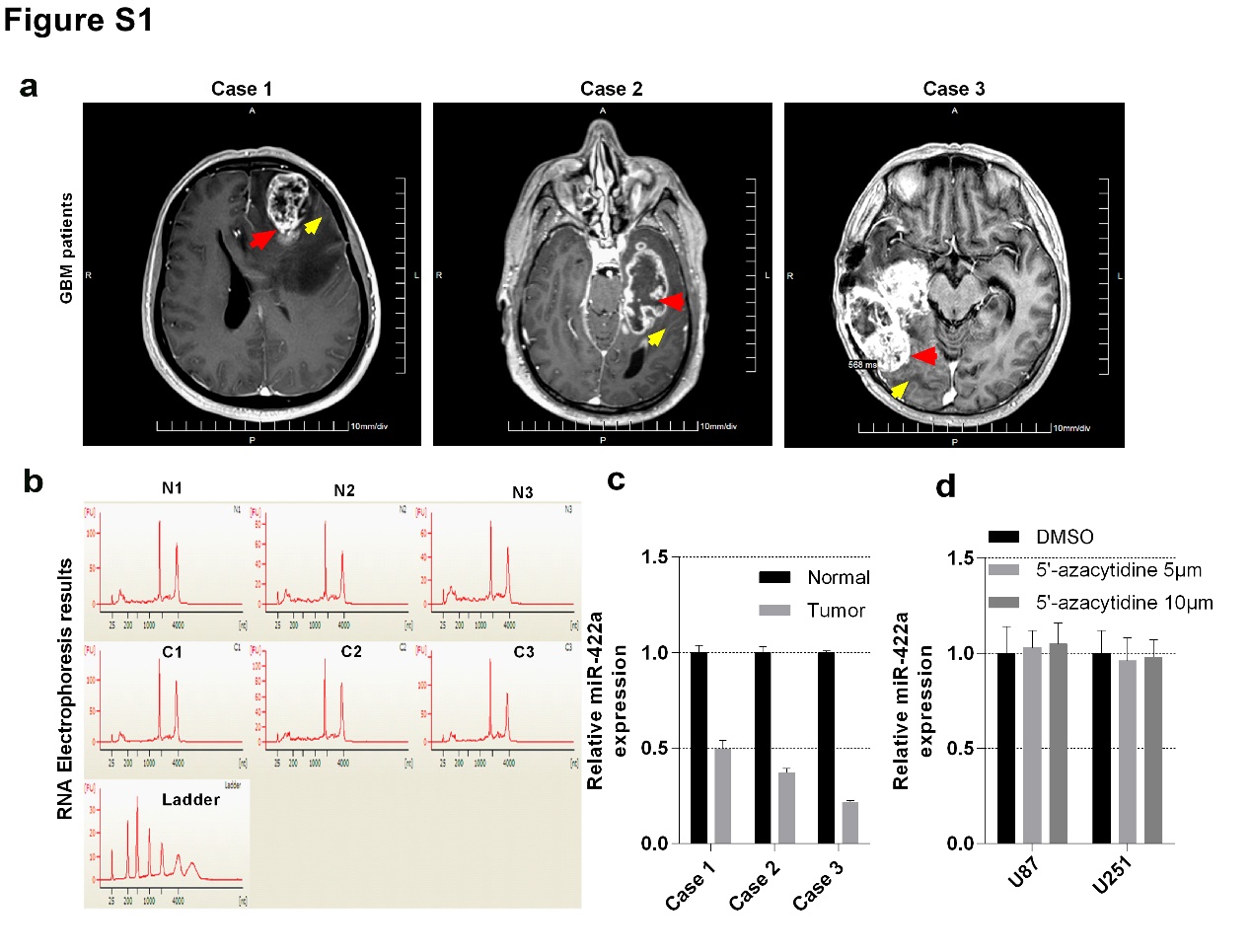 Figure S1. Identification of three cases with low expression of miR-422a. (a) Patients diagnosed with GBM were detected by enhanced MRI. The red arrows represent GMB tissues, while yellow arrows represent adjacent normal tissues. MRI, magnetic resonance imaging. (b) RNA electrophoresis results were analysed with the 3 paired GBM tissues. (c) miR-422a level was measured by qRT-PCR in GBM tumour and adjacent normal tissues. (d) U87 and U251 cells were treated with DMSO, 5′-azacytidine (5 µM), and 5′-azacytidine (10 µM). qRT-PCR was used to detect the expression of miR-422a. Data are the mean ± s.e.m. of three experiments, Student’s t-test.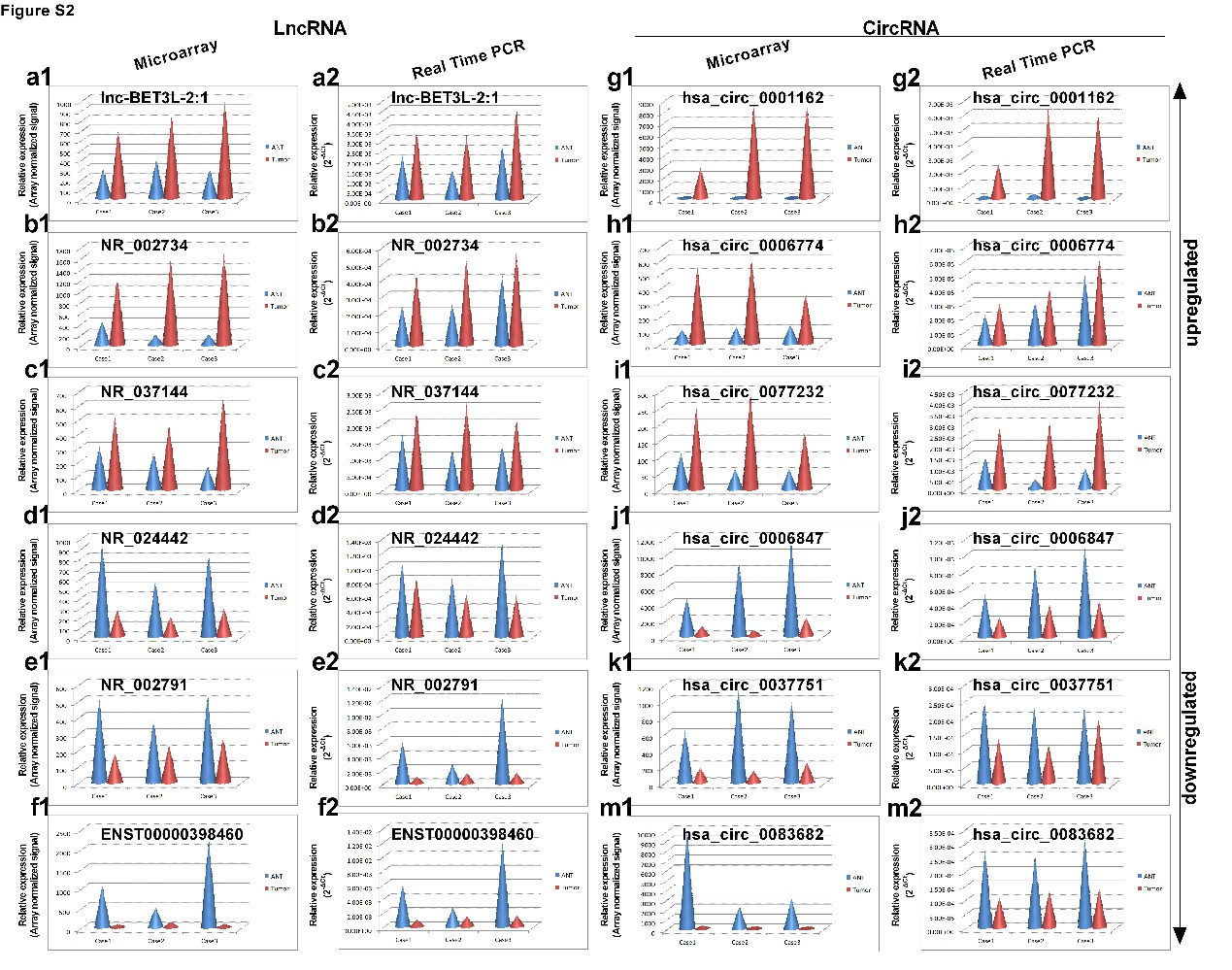 Figure S2. Validation of microarray results by qRT-PCR analysis of six randomly selected lncRNAs and six randomly selected circRNAs in three cases. (a1–f2) Expression of six lncRNAs (lnc-BET3L-2.1, NR_002734, NR_037144, NR_024442, NR_002791, and ENST00000398460) detected by microarray and qRT-PCR. (g1–m2) Expression of six circRNAs (hsa_circ_0001162, hsa_circ_0006774, hsa_circ_0077232, hsa_circ_0006847, hsa_circ_0037751, and hsa_circ_0083682) detected by microarray and qRT-PCR assays. Data from qRT-PCR are mean ± s.e.m. of three experiments, Student’s t-test.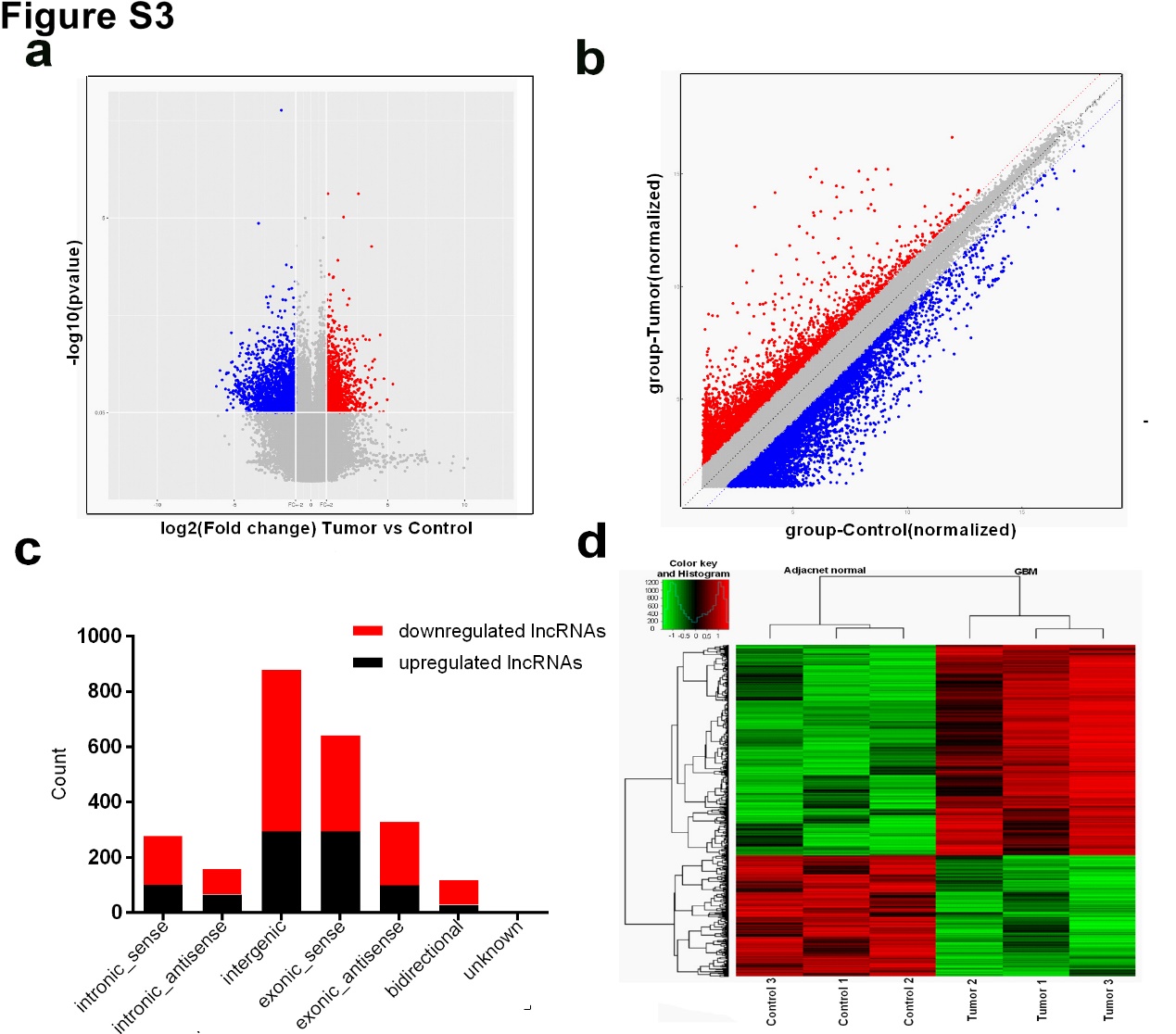 Figure S3. Identification of differentially expressed lncRNAs in GBM tumour and adjacent normal tissues. (a) Volcano plot indicates lncRNA expression data. The vertical lines represent to 2-fold up- and downregulation, and horizontal lines represent P value of 0.05. The red and blue points represent differentially expressed lncRNAs showing significant differences, and the grey points represent the lncRNAs that did not show significant differences. (b) Scatter plot also shows the differentially expressed lncRNAs in GBM tumour and adjacent normal tissues. (c) Types and counts of differentially regulated lncRNAs detected by microarray (fold change > 2.0, P < 0.05). The lncRNAs are classified into 6 types according to the relationship and genomic loci with their associated coding genes. One lncRNA may be associated with several mRNAs for disparate relationships. (d) Heat map of differentially expressed lncRNAs.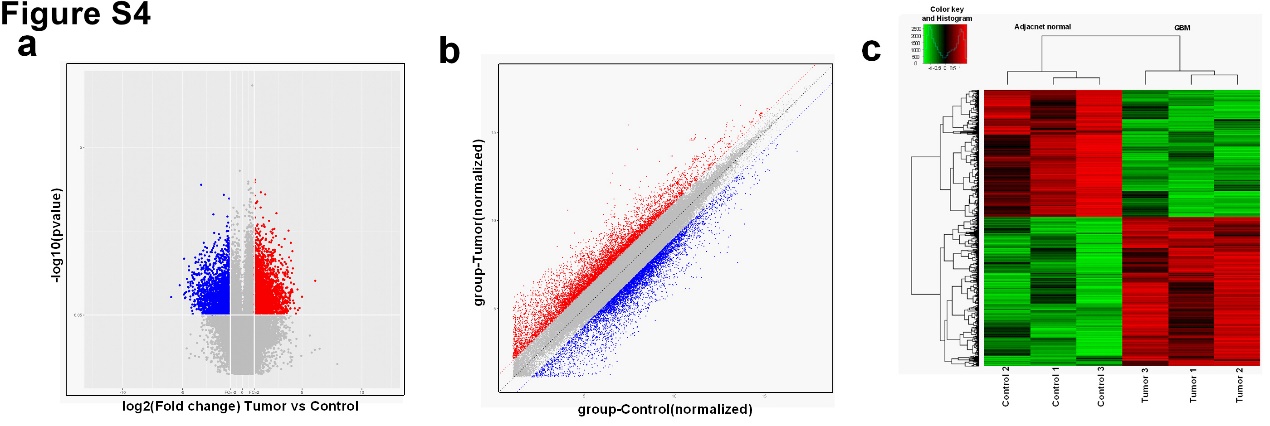 Figure S4. Identification of differentially expressed circRNAs in GBM tumour and adjacent normal tissues. (a) Volcano plot showing circRNAs expression data. The vertical lines represent to 2-fold up- and downregulation, and the horizontal lines represent P value of 0.05. The red and blue points represent differentially expressed circRNAs showing significant differences, and the grey points represent circRNAs that did not show significant differences. (b) Scatter plot also shows differentially expressed circRNAs in GBM tumour and adjacent normal tissues. (c) Heat map of differentially expressed circRNAs.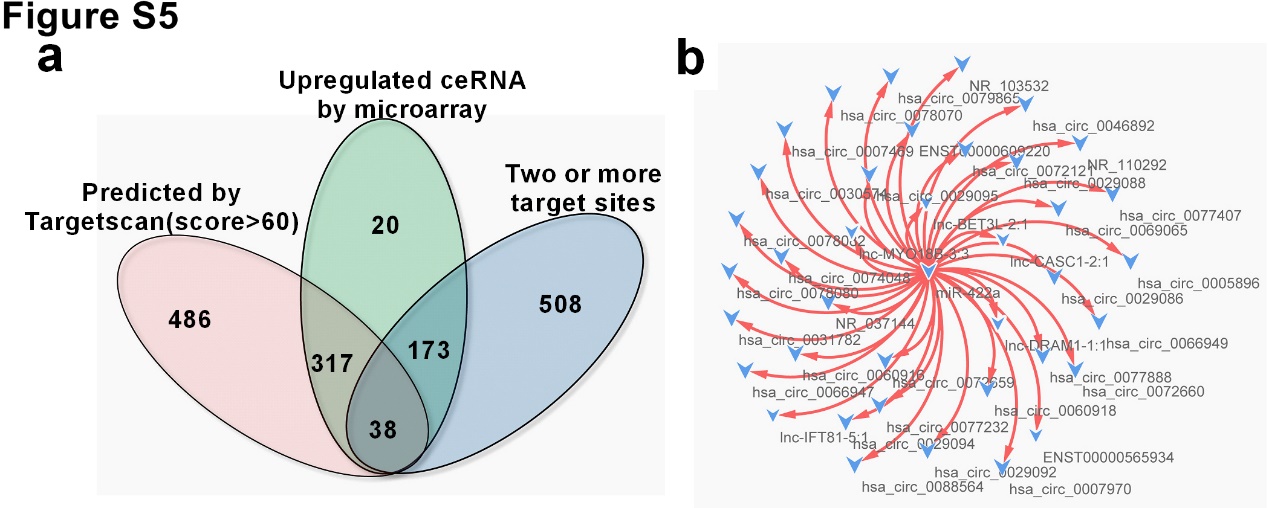 Figure S5. Screen of possible interaction between lncRNA/circRNAs and miR-422a in glioblastoma. (a) Venn diagram showing the possible logical interaction relationships among lncRNA/circRNAs and miR-422a in glioblastoma. (b) Global view of 38 circRNA/lncRNAs that may interact with miR-422a in glioblastoma by using microarray and bioinformatics screening approaches.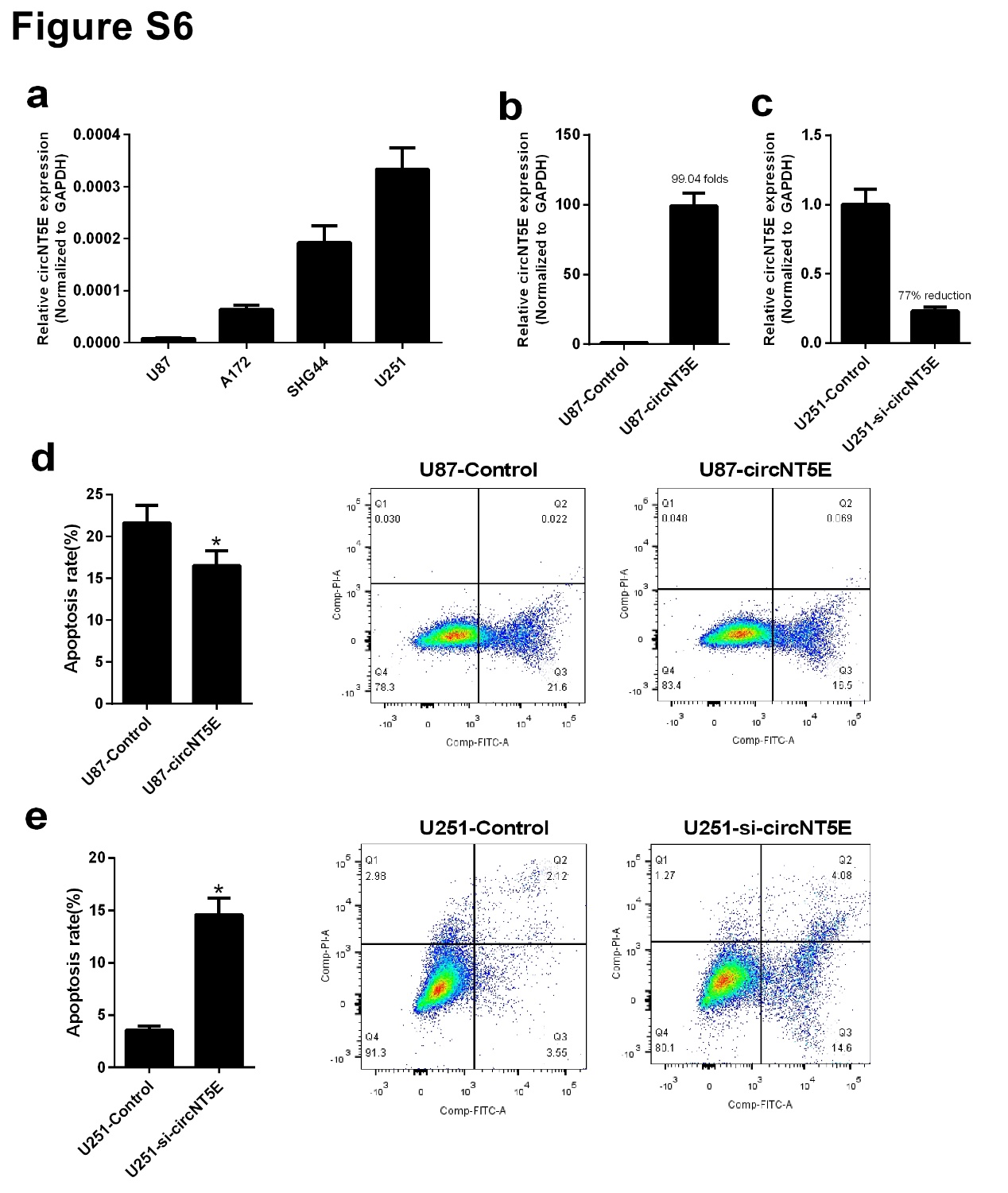 Figure S6. CircNT5E affects the cell apoptosis of glioblastoma. (a) qRT-PCR was performed to detect the expression level of circNT5E in four GBM cell lines (U87, A172, SHG44, and U251). GAPDH mRNA was used as an internal control. (b–c) qRT-PCR was performed to detect the expression level of circNT5E in stable LV-circNT5E-transfected U87 cells and LV-si-circNT5E-transfected U251 cells. (d–e) Results of cell apoptosis 7-AAD/Annexin V staining assay quantified by flow cytometry from treated U87 and U251 cells. Data are mean ± s.e.m. *P < 0.05 (Student’s t-test). 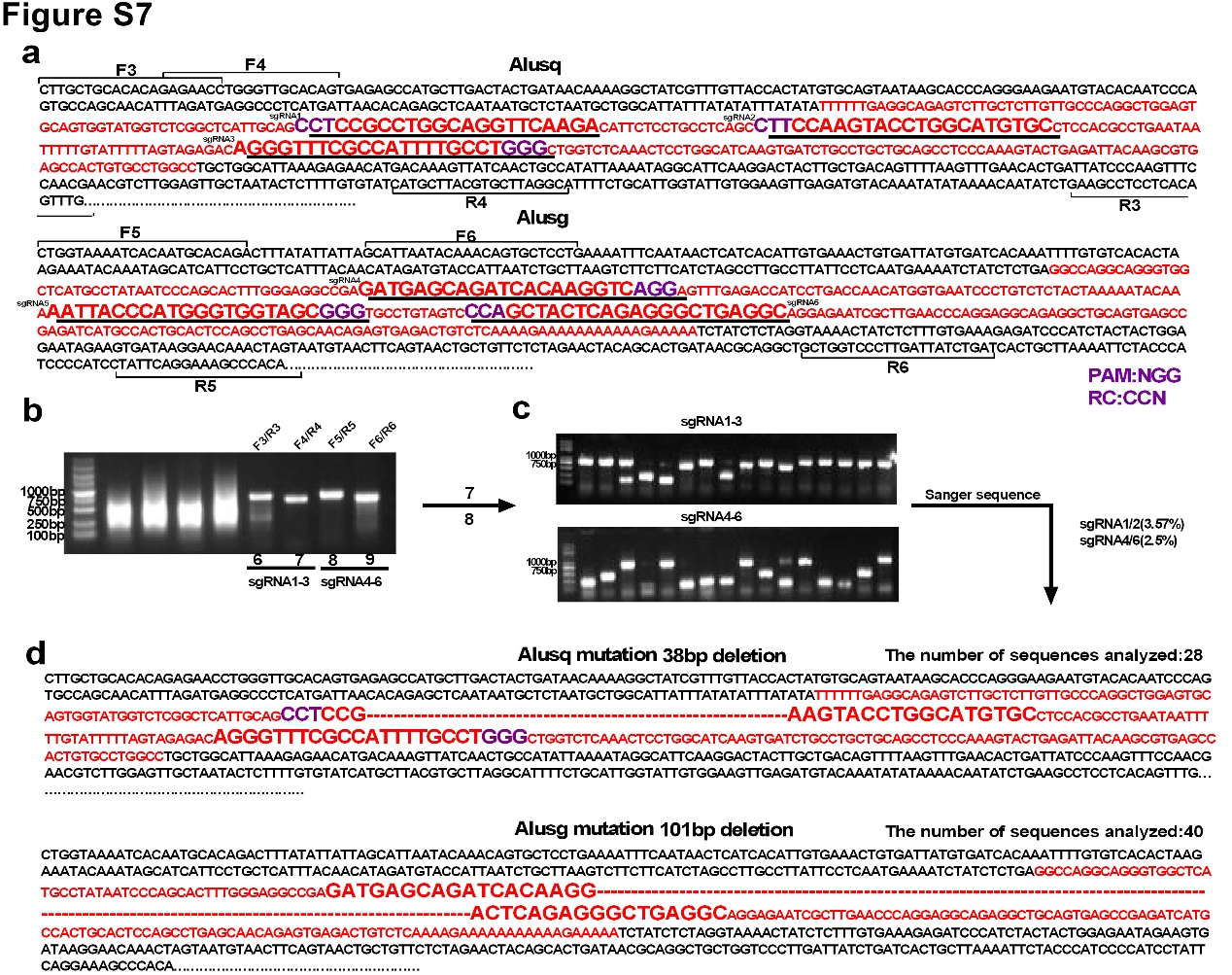 Figure S7. CRISPR/Cas9 system targeting Alusq and Alusg. (a) Sequence of the wild-type Alusq and Alusg (red coloured words); CCN and NGG are the PAM sequence, which was recognized by Cas9 (purple words); F3/R3, F4/R4, F5/R5, and F6/R6 are the four paired primer design sites for amplifying the wild-type or mutant Alu sequence; sgRNA1–6 are sites targeted by CRISPR/Cas9, sgRNA = small guide RNA. (b) PCR results of U87 genome by specific primers, lines 6 and 7 indicate U87 cells transfected with sgRNA1-3, while lines 8–9 show U87 cells transfected with sgRNA4–6. (c&d) The fragments in lines 7 and 8 were sub-cloned and subjected to Sanger sequencing.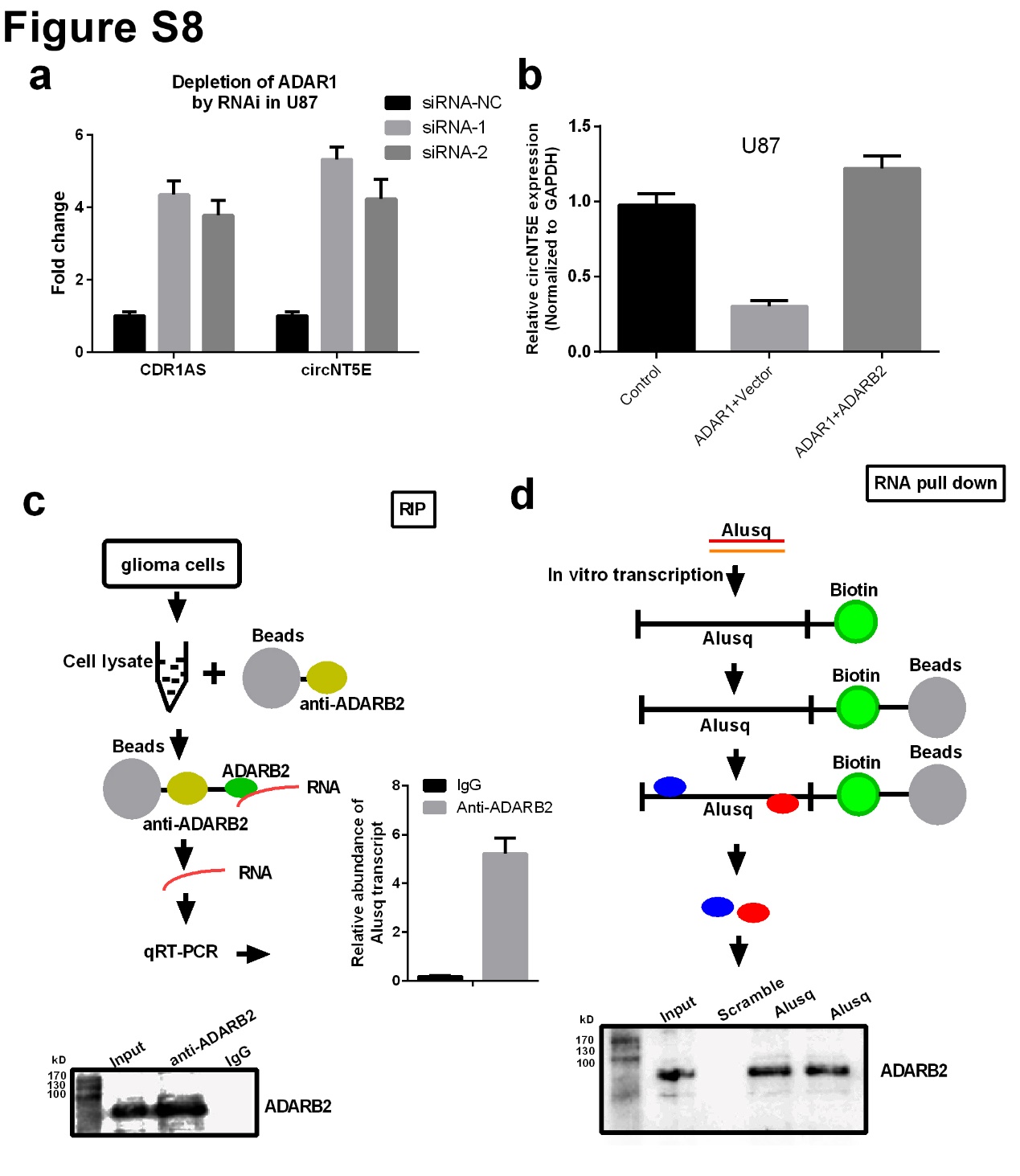 Figure S8. ADARB2 directly interacts with the Alusq region of NT5E pre-mRNA. (a) circNT5E expression upon knockdown of ADAR1 in U87 cells, circRNA-CDRAS1 was a positive control, which is regulated by ADAR1. (b) qRT-PCR assay results indicated that ADARB2 restored circNT5E expression, which was inhibited by ADAR1. (c) qRT-PCR analysis of Alusq region of NT5E pre-mRNA in the immunoprecipitates of ADARB2 compared to the IgG control. Schematic diagram of RIP assay (left panel); qRT-PCR result is shown (right panel); western blot indicated that ADARB2 was pulled down by anti-ADARB2, input as a positive control, and IgG was a negative control. (d) RNA pull-down experiment showed the interaction between ADARB2 and Alusq region of NT5E pre-mRNA. Biotin-labelled Alusq fragment was incubated with U87 cell lysates, and enriched ADARB2 was detected by western blotting. The scramble sequence was used as a control. Data are mean ± s.e.m., n = 3 biological replicates. 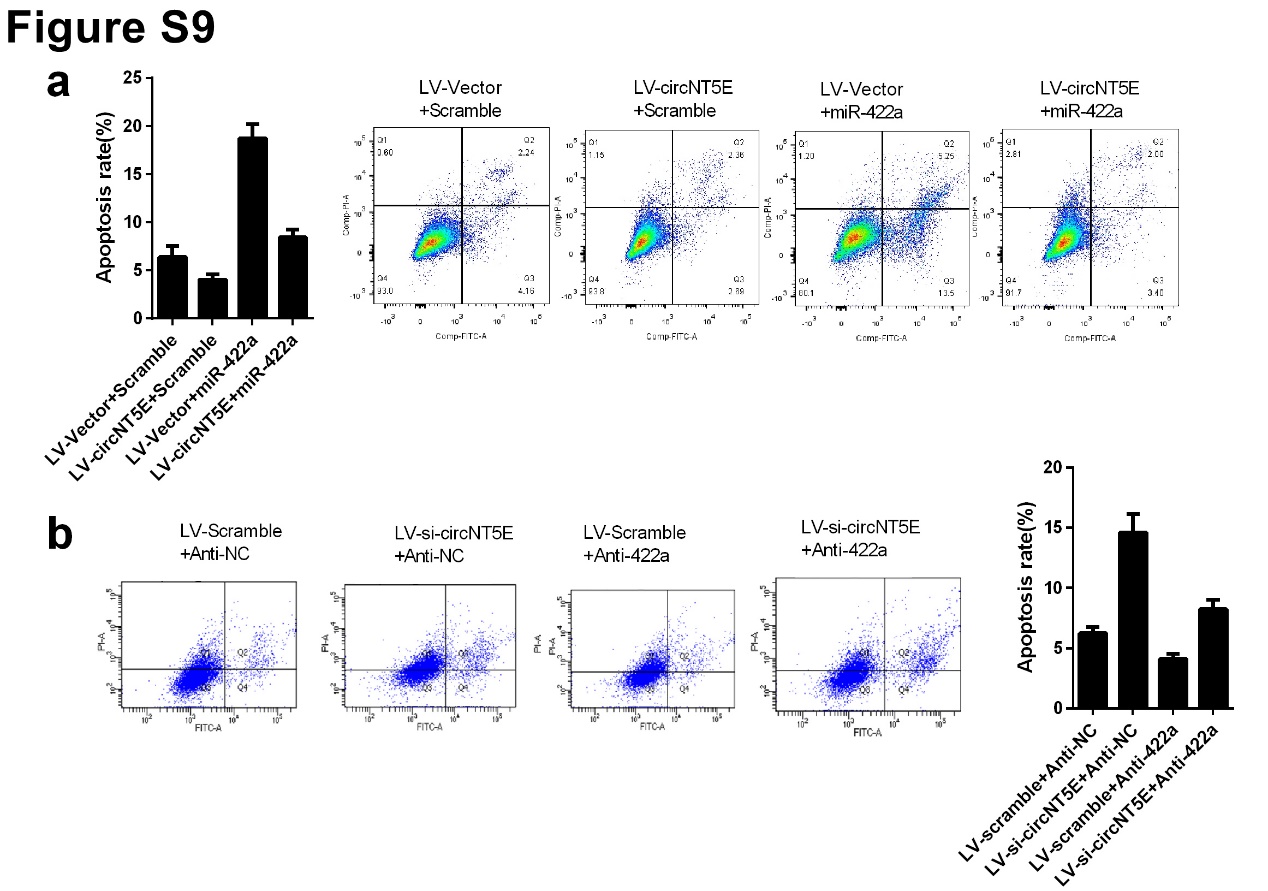 Figure S9. CircNT5E regulates cell apoptosis by miR-422a in glioblastoma. (a–b) U87 cells were transfected with LV-vector+scramble, LV-circNT5E+scramble, LV-vector+miR-422a, and LV-circNT5E+miR-422a; U251 cells were transfected with LV-scramble+anti-NC, LV-si-circNT5E+anti-NC, LV-scramble+anti-422a, and LV-si-circNT5E+anti-422a. Results of cell apoptosis 7-AAD/Annexin V staining assay quantified by flow cytometry from treated U87 and U251 cells. Data are mean ± s.e.m. n = 3 biological replicates. 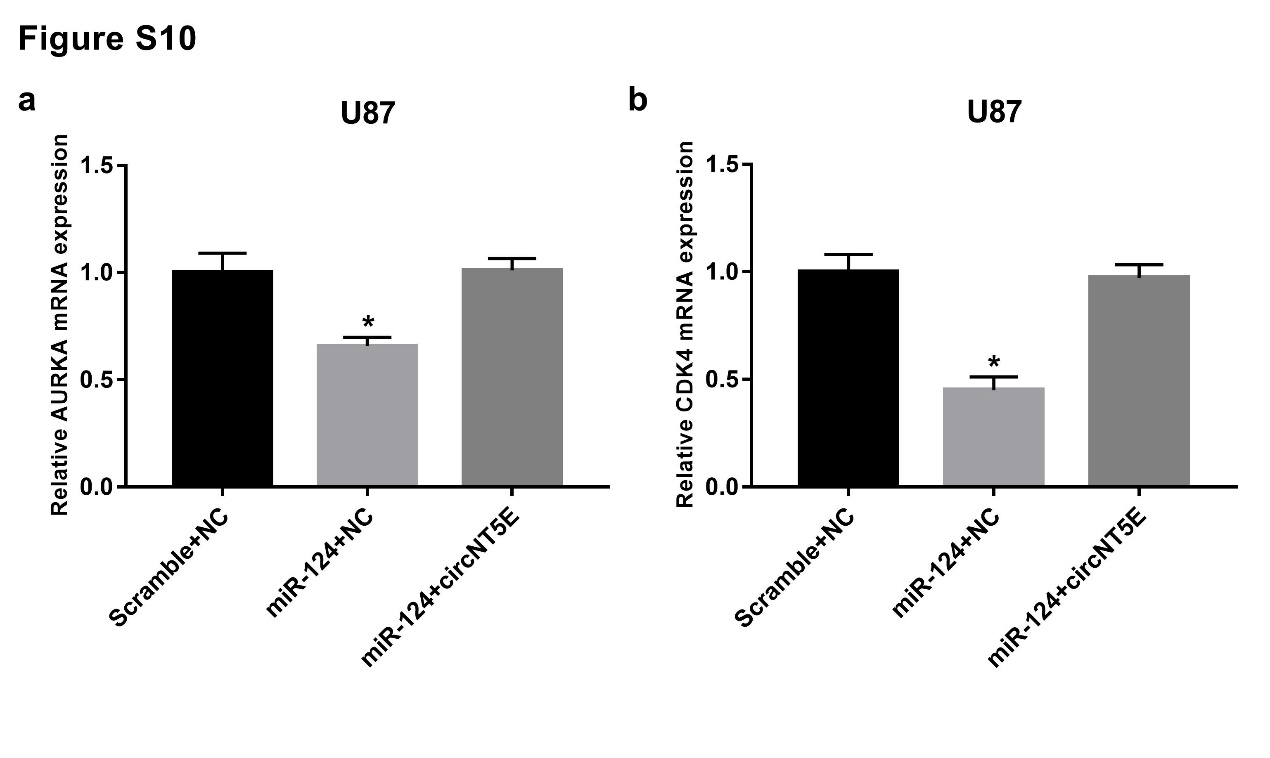 Figure S10. CircNT5E functions as an efficient miRNA sponge in glioblastoma. (h) U87 cells were transfected with scramble+NC, miR-124+NC or miR-124+circNT5E. Expression levels of AURKA and CDK4 mRNA were measured by qRT-PCR. Data in a–b are the mean ± s.e.m. of three experiments, *P<0.05, Student’s t-test.Supplementary TablesSupplementary Table 1 clinical patients information (N/A means no data)Supplementary Table 2 Primers and RNA sequences used in this studySupplementary Table 3: GBM-related tumor suppressor miRNAs extracted from the literature.Supplementary Word-1. The sequences of Alu elements of circNT5E analysis.>hg19_hub_1_salzman_circRNAs range=chr6:86170955-86215509 5'pad=10000 3'pad=10000 strand=+ repeatMasking=noneCCTGGCAGCCCCATCCATGTGACCTTGAATTCTGTCCAAGTCTCATCACTTTCTATGTGTGTTGTAATGGAAAAAAGGTTACAAAACACAGTCTTTCTGGCCTGGAGTACCAAAATAGTAAAGACTTCTGTTTTGAAAGCCTCTGACAAATGAACACAACAGCCACAGTGATAACTTTAGCAGGAAATTGAACCACAAAAAGCAAGCGAGCCACAAAGCCCTGAAGGCTAAAAATGCCTCACAGGCCAAGAGGCAGTTAGGTTGCACCTGAGACAGAGGCTGCTTTCTTAACTGGGAAATGGGTGTCTCCAGATATATAAAGCTGTGAGGAGATCACCATGGCCCAGCTCTGACGAGCCACTGGTACAGCATTGTTGGTTAGTTTGCCTCAACCTGCAGCAGAGTTTTTATTCCAAGAGTTAACAGTTAGTTAGGCTTTTTCCAAAGGTTGAGATGACACCCCAACTCCCACACCCATTTCCGTCCTGCCCCAGCTTGAAACCAGGCAAAGTGAGTTAAGACATTGGGAGATGGGAGGGGACAGGAGGGGTAGAGGCCTGGCACCCCTCTCTCTTCTGTTTCAAGAGACACTTTGTGGAGTTGTCTAGAGAGACTGGGGGTAACTGCTCCTTCTGCCCCCAATCTCCCCTTAGCTCCCCACTCCTCCCTATCCTGCCAGGCCAACCACCAGCAGAGAAGGGCGCTTAGCTCCAGTGACGCTGTGAGTGAGGTACTTGTGAGGATGCATATGGTTCCTGTTGGAAATGCACGGAGGAGCAGTGAAACACCAGAAGCCCCATCCTCTCTCCTGCCCGTGCCCTCATGCCCAGCCAGCTGAATATTCCTGTGGCTTCCACTCCTGCACTGTCCCCTCAGTGTCACCTCCCCACCACATTCCCACAGCCCCACTTGCTGTGTCACCTCTCCCCTGAGGGAGAGGTGTCTTCCTGCCAGTCTCTTCACCACCAGGCTCACACAACTCCCATCCATTCACTGCAGGCTGCCAGACTGAGCTTTCCAAGCACCCCCGGACTGCCTCCAGCCCTACTTTCTCTTCAAGGCTTCCCACTTCCCTCAAAATGAAAGCCCTGACTCCTTGGACACCATACAGACCCTCCCTGATCTCCCAGCGATGCTCTTAGCAGCATCATTTTTTTTTCTGCCAGATTTTCAGGTGCCCTCAGTTCCAGGAGCACCAAATCACCTGGATGCCATGAGCTGCTTATGACACAGTTCAAGGTGTGACATCTTTGAGGTCTCTCCATAACACCTCTACTGCAGACGTCTGTCTCTGGTGTATCAGCTGTACCTTGCACACATGTCTCTAACCATCTGTCCACTGTGTCTGTCTGTTCACACATCAGATTGACCCTATGTTCTCTGTGACACCAGGTGAGCTCTGGCACCAGTGCCCAGCAGATGATTACTGAATGATTAATAAAACTACTCACTCCACCTGCTGCTTTTAAATGGGCTCCATTTTGGTATGATTTGGTGCGTGAACCATTAAAACTTTTCAGAAGTCAGGATTTGAAACAAACTTGGTAAAAAGTAGTTAAGCAATGTCTTCGTTGTAAAGTGAGAAACCAAGTTGCTTGGAAACAGGTGAAAAGCTTAGCCAGCAGCTTCACAATTCACAGCCTGGCACTCCAGTAGCCCTCTCTGGACAATTGCCCAGGTTTTCTTGTTTTCATTTCTGTGTTTTAATTTACAAGTTACCTTTATATTTCTACTAATACCTTACTGGCACTTGTTTGTGAATGAAACAATTTTTTTGAGAGTTTGTTAATTGTTCTGTGTGAGTGTGGAAAGTTTCTTTCATATAAGATCATCAATTCTTTTTTTAAAAATAGTGTTTTAGGTTTTCTCCTACATAAAGAAAGTGGTGGGGGTGAGGAGCTGGGGGTGGACCAGATGCTCACATTGTATTTCTATGATTTTGCTGTTGGAGATACTGAAGATCATTTTGCTGGGCTTTGCTCTCTTAAATTACAGAAAAGTGCATTTGGTGAAGTTTAGTGTTTTTAGTAAACATATACAAGATGTCATAGGGATAGAATTAGTGAAGGAATAGGGTTCGTGAATGAATGAGCTCAATCTTAGTAATGAAATGTTTGGAAAGCAACAGAACAAGAGAGAAAGAGCATCAGAACATGATTTAGGTACCCCATACATTTATACAAATAAAAAAAAGATCTGATTTAGGGTCATAGAAATCACATACCTAAACTGATGGTTAAACAATAAGTGGCAAGTAACAGTTTAGCTACAAAAAATGTACAGGAACACATAAGGAAAGTTACATGGGAACTTTCAGAGAGGACCAAAAAAGGTGGAATAAGATTATCTGCTCTGTTATGATCCCCTGTATTTCTCTGCTCTATGTTCTTCTCTTGGGCAGTCTTTTCCTGAGATGTTTTCATGTTATTAATCAAAAATAATAGAAACGAATAAACTAGATCAATGCATTTACAAGATTTTTTGAGTGCCTGCAGTATGCCTCGGTGTGGTGGGAACTTGGTGTACTGAGGTGAGTAGCATGATCCTGAAGAGCTTAGGAATCACTGAGTTCTCGTAAGTGCAATAGAAGAAAAACTGGTAGAAGGAAGTCAAATGAAAATACAAGTTTCTAAAGAAAATAAGTATTTACAAAGGAATTTGTCTGCATTAATTTCTGTGGAAAAGTTAGCTATGTATAGAAGAAAGAAACTTGTTAGTAATTCTTTCATTCATTCATTTATTCATTCAACAGTGAATCCCTGCCATGGTAGTACTAACTACTTGCACTGTGGTAGTGCAAGGGATACATTTGCTGTGCAAGTAGTTAGGAATTTTTTTTTTTTTTTTTTTTTTTTTTAGTGCTTTGTGTATGCTAGGCTTTATGCAAATATACAGCCAAGCACAGAGGTTAAGAACTTTGGAATCAAACCGAAGTGGTTCTAGTCCCAGCTCCCCCTTACAAATTGTGTGATCTTCAACAGTTCATTTAACTTCTCTAGATCTCAGATTTTCTCATCAGTAAAATGAGTGCAGTAAGAGTACCACCCTCACAGCATGAAATCAGATTTTCTGTACTCTTTACTAACTCACTTTCCATGACGCTGGCATGTGGCAAGTGCTGACTCAATACTGGCTCATTTCCTTAACTGCTTTTATTTTATTCATTCACTGCCATTCCAGAGGAAACTGCGGTTCTGAGATGTGCCCTGGGTCACTGCTGAGGAGCGGACGGAGCCTGGGAGGGAGCTACCCCTGCCTTGTTTCCTCACACTTTATGGGGTGGGTGTCAGGAATGAGGCTGGAGGGGAAGGCAAAACCAGATCCCTAAGAGCCCCCTGGACCCTGCTTAGGGTGTTTACTTCTATCATAAAGGCTGTGCTTCTGTAGAGACCTAAGGCAGAGAGTGCCAAGGTCAGGTTTGCATTTGAGAAAAGTTTTTCTGGCAGCAATATAAAGAATAGTTTAGCAAAAGAAATGAGAATAGCTGGAAACCCAGTTAGGAGGCTGTGGTAGTCCAGGAGCACACTAAGGCAGCAACAATAGGTGGATGGAAACTGGAGCATTTAGGTAAGGGAGAGGGATGCCAGAGGACGTGATGGTGAGGGAGAGGGAAGAGGGTGGGACTCCACCGCACCAGGGCTTCTGGCTTTATTGACTGGGTATATGGTGGCATCCTGGGCCAAGACAGTGAGTCACAGGGAAGAGGCTTTGAGCCTGGTAAGCTTGGGACACTTTTGAGACATTGGGAGGAAATGACACATGGCAGTTGACATACAGATCTAGACGTCAGGAGAAAAGTCAGGGCTGGAGATTTTCGGTTTACAGTTGAAGGTATGAGTAGGAATGAGATCATTTACTCAGTCCATCCCACCACATTGAGCACCATGAATAAGGGGCTCCTCTCCCCATGGGGCAAGAGAGGTGAAAAGACAGTCAAAGTCACTACTTTCAGGAGGATTAGGCTCAAGTTAGGATGGGGAGGTGGAGAAGGCATCAAACAAATAAATGAAAACTATAACTTCAGTTATTGCCAAGTGCTAGGAATATAATGTTGCTGTTAAACTGCAAGGTGGCTAACAAGTTGGATAGTCTTTCTTGAAGAACTGTAGAAACATTCATTAAAAACAAAATAATTTTATAGTTAAGCAAGAAAGTGATTGTACTATAACAAGGGAGACTTATTTCACCATAGGAAAAAAATCATAACATTCTAAGAATAGAAGGAAAAAATAACAATTACCCAAGCCTGCAACAACCTGTAAGACCAGATCAGCTTTTAAGAGGAAAGTTAATTAGATAACAGGAAGAGGTAAAAATGAGATCATCAGAGATGGGGGAAAAGGCAAATTTAGAAATTCTGAATTTAATAGGGGAGACAAGTATGTAGGAATATAAACACATTGTGCTTTCTCTGCACAAACACATTCACATGAGGATGTATACACAACCCTTGCAGGCACAGGTACTCAGTGAATGCCTGCGTGCCAAGGAGGGGGACAGCACTGAGCAGGAGAGGTGGCAGGGCCTGGTGGCCCAGGAGCACTCATATAGTCAGGAGACTGATATAAAAGAAAGATCCTGCTAACATGCCATTACAGAGTATGGAATGAGCAAGGAAGGAAGAGGGTGAGGCTGTAAGAGAGTGCACAGGCCCTCATTTAAATGGACGGGTCACCAGCCAGTACTTCATGCCTGTTCCTAGATGACCCACAAAGTGAAACGAAACTGGATGTGGTATTTAGCAAGTCTGAGATTTGCTGGTTTAAGTACTAAGTTAGCAAACCAGCCTTGGCAGCCAGAGCAGGTAGGGTAGGGGGCCCAAGGAGATGGGTGTATCCAGGAGGCCAATGGAGGAAGGAGAGGAAGGTTTTCTGGGAAGCCAGCTGACATGTCATGCTTTGTCAGTGGGGCCTCTGCATGGATTCCCTCCACTCCCCCCCAGCCCCCAACTCACTACGGGGAGCTGCAAAATGACAGACAATGGGTGGTTTTGTACCCAGCAGCCACTCCTCAACCAGTGAGGAATGGGAGAGAGATAAGAAGGTGGGAAACAAGGATTGCTTGTCACCATCCCTGCTCCTCCTGAAGCCCTGCGCTGGGAGCAGGTACAGAACCCGCTGAAGGTCACCTAATCATTTCACCATGGAGTTCTTCCCCAGATGTGAAACTGCTGGGACTGGAGCAAAGGGTGCCCAGAGCTGACTGGAGGAGGAAGCCAGAGCCACACTGGAACATATGGAGATGCTAGCTCCTGCCTGCTATTGAGGAACTTCATTTTCCCAGAAGAATTAGAGGACCACAGGAGTGCTTGGGAAGAAGCAATTGTGGCAACCTAGGTGAATGATGACCTAGGAGGTGAAATGAGGAAGGAGGCCTTTGGTCTCTGCCAACCATACATTTCAGGTTGCCTTTTGCTAAAGTCCTGCTGATGTTAATCATTCTCTCCAGCAGATCGCGGCTTGAATCATGGGGTCTGAAATGTGGGTTTATGAGAGAAAAACAACATGGAAAAATTGGGCAGAGGCTGGTAAATGTGAACATTCAAACCTGCCCCCAATCTGAGATGGTGGGACAGTGGACCCCTGGCCAGCTCTCCAGGTGTTGCGTATGCACATTGGCAAACCACCTTTATTAGGTGGTGTGACACCTGGGTAGCAATTCTCAAGCAATGTGATGATCTGAATGTCCCTGGGCCTGACCCAGGTGAGGAGGACACAAAATCATGCAATATGTCTCATAGAGCTTAGTCAGTTTTGAGAAATACTGGACTAATGTTATGTTTTTAAAGCACCTAATTCTTTTTCTCTTTTCTGTTTTATCTAGGCACTGGGAAATCATGAATTTGATAATGGTGTGGAAGGACTGATCGAGCCACTCCTCAAAGAGGCCAAATTTCCAATTCTGAGTGCAAACATTAAAGCAAAGGGGCCACTAGCATCTCAAATATCAGGACTTTATTTGCCATATAAAGTTCTTCCTGTTGGTGATGAAGTTGTGGGAATCGTTGGATACACTTCCAAAGAAACCCCTTTTCTCTCAAATCCAGGTATTTTCTACTTTTATAGCACTCAATGCTTGAAAATAGATGCCCTAAATCACAGCTTGGCATTATATTTATGGACTGTAGATAAAAGTAGGAACAACTGGGTAAATAGTGCACTAGAATAACACTGATAAAAGCAATCTGGTAAATTCTATGCTGTTGTTCCAAGGTACTTCTTAAAGAGATGTCCTCTTCTGCTCAGTGAACTTCTTTGTTGACAAAAACAGTATCTTTGTCTAATTCAGTGCTTTCAAAATGGGAAGAGGAGACAATGTATAGCCAGTGCTAAACAGTACAGTTTCATTTACTAGAGAATGAGAGCCTCAAAACTCACTGCCCTTCTCCTGTGGAGCCATGAGCACAGAGCCAGAGTTTTACCTCAATTTACCTTATTGCTCCTTTTCTAGGATGATTATTACATGTCCAGCTAACTCACCTTTCTCGCTTTTCATTATTCATCTCGTTTTAATGACATTCTTGTATCTGACTTTCTGGGAAATATATATAGTGGTCTTATGATATATATGGATATATATAAGTGTATGTATATACATTTATAGACATATATACACATATGTATATATAATATATATAATCTTAAGACACACACATACATATATGACACATATACATACATACATATAAGACACACACACATATATAATCTTAAGACCCTTCAAGAAACTATTTTGAGGCACTTTTATAAGAAAACTTTTTGGAATATTTTGGCAATGAGAACAAAAATGACATTTTCTTTAAATTATCCAAATTAAATGTGTTTCCATATTTGAAGAAAAAAAGGGAAAATAGGAGCCAGGGTTATCTAGAAACATGAGTTTTCATTAAGAACTAACTGATAAAGGACATATAATTGACAATTCAAAAATATATATTTACTGTTGTTGTTGTTATAAAATAAATAAGTCCAGGCCATTGGAAACAACAACAGAAAAGTCAGCTGTGTTTGCTGAGAGCAGCAAGCGGGTCCTGCAGCTGGCATAGAGGCAGAGCTGGAGGCAGGGTGGAGCGGCTGGGGCTGGAGTGGTCAGTGAGAAGAGTGAGAGAACTTGCTAAAGAACCCCCCAACCCCACCCTGGGGTCAGGTTTACTTGCTGAAGAACCTCCTTGGTCCCCTTGAGAGCTGTGTAAAACATCCCTGGGGCACAGGACATTCCAGAAGTGAGGTCAGAGTCACAAGCTAGGATGCAGGCTCCATGAGGACAGAAACCTCTGCTGTCTCACTATTGCCCAATGACTGTGCACAGTGCCTGGCATATGATAAGTCCTCAGGAAGCATTGCTGGGATGAATACATGAGAGCAGGAAGGTATAGGGGCCACAGTCACAGAACAGCAGATAGTTCCATTTCCTGGAGCATGGGTTCTGACTAGGAAAAGCTAGAAAGTTGGATCAGGGCTAGATTGTAGGGCTGAGAAGTTCAGGTGTGATTTGGAGGAAAGCATTGTCTCTTCTTTAAAAGGCACCCATAAGGAGGTAGGAGGTGCAGGTCTTGGTGGAAAGGCACAGCAGCTCCAGAAATCAAACTGCCCCAGCTGGGACTCTGACCAGCCCTTTACCAGGCTGTAACAGAGAGGGGATCAAAAGTGACACTGCTGTTTCCAGCAGCTGCTGGAAGAGAGGGCTGCATTTTGCAGGGCCCAGTGTGGGGGGAAAGGGATGGGGTGGAATAGAATGTTTCCAGGAGCACTGCTTCTTCCAAGACTACAGGCCCAGCGGCCTGGTGTGGGTTCTTCCTACAGTTCTTTGACCCTAATCAAGCCCAGTTCTCCCAGTCCTAGTGGCCTGGGCACCCACAGGGTTATAACCTGTATTTCTAGCACATTTAATCTAATTTATTTTAGCTAGATCATTAAATACCTGAAATACAACTCTCCTCATGACATCTTGAAATATAAGCCATGCTTTGTATATATGGGATGCCTGGTCCTGTGAGGTTTCTGATATAATAGAGGAATACATTCCTTTGTCCTCAGAGGCATTTCTCTGAATTTTTTTTCCTTCTTGGCAGCCATACCTTAAGCAAAAGATGGTAGCATACTCTCGACATTTAGTCATTCCCCTGGGTACCTGTCTGTGTGCCAGGCACTGTTTTAGGCACCAGGGATACTGACCAAAAAAAAAAAAGTTGCCCACTGGAGCTTACATATTCAGTGGGGGAATCAATAAATGAGTAAATGGTTTGGTATGTCAGAAGGTGCTAAGGCTGTGGAGAAGAATTAAGCAGGAGGGGAATGGCAAGTGCAGCAGGGGGGAAGGTATACCTTGTTGTTTCAAAGAGATGCTCAAGGAAAGGCTCACATAGAAGGCAACATAGCACTGAGGGTCAACGGGGAGCCCTGGGCTTCTTGGGGCAACCAACAGGAAGCAGATTGTCCTTGATGTTCTCATAATAGACAACAGTGGCAAAACTACAACTCTTGATTTTTCAACATTGCCTATGAGTTACAGACAGCCTTGCCTGTCCAACACATCTGTGAGCTGCTAATTATTAGGTTGTCATTCTGGGGCCTCCCTGGCTATGATGTCAGCCATGAATTATCTTCCATGGTAATTTGCACTTGTGGAGTTGGCTAATGTTAAGGATTCAGGAGTTCCCCTGCTGAAGCACACAGACATTCCTAAACCTCACAGTGGAACAAGGGATGCATTTCTAATAATCTTGTTACTCTTTGGATTAGTACTTTTCAAACTGGAGTTTGCAGACTCCTGCATTTTGAAAGCTTTTAATGAAATGTCATTCTCCCACCCTCCTTCCCTTGTTTAGTGTTAGTTCTTAGAAATCAGTGTAAGAACGTCTGGATCTACTGGAGGACTCCCTAGTCACAGAGTACCAGACATGACTTCAGGGCAGCATGTCTGTATTTGCAGTCATCTTCATGCCAGTGATAGCCATAAAACCTCAAAGCTTCCTCAAATGTGGCTAACAGAGCCAGTTGGAGGAACCAGTTGCCTTGCTGCACACAGAGAACCTGGGTTGCACAGTGAGAGCCATGCTTGACTACTGATAACAAAAGGCTATCGTTTGTTACCACTATGTGCAGTAATAAGCACCCAGGGAAGAATGTACACAATCCCAGTGCCAGCAACATTTAGATGAGGCCCTCATGATTAACACAGAGCTCAATAATGCTCTAATGCTGGCATTATTTATATATTTATATATTTTTTGAGGCAGAGTCTTGCTCTTGTTGCCCAGGCTGGAGTGCAGTGGTATGGTCTCGGCTCATTGCAGCCTCCGCCTGGCAGGTTCAAGACATTCTCCTGCCTCAGCCTTCCAAGTACCTGGCATGTGCCTCCACGCCTGAATAATTTTTGTATTTTTAGTAGAGACAGGGTTTCGCCATTTTGCCTGGGCTGGTCTCAAACTCCTGGCATCAAGTGATCTGCCTGCTGCAGCCTCCCAAAGTACTGAGATTACAAGCGTGAGCCACTGTGCCTGGCCTGCTGGCATTAAAGAGAACATGACAAAGTTATCAACTGCCATATTAAAATAGGCATTCAAGGACTACTTGCTGACAGTTTTAAGTTTGAACACTGATTATCCCAAGTTTCCAACGAACGTCTTGGAGTTGCTAATACTCTTTTGTGTATCATGCTTACGTGCTTAGGCATTTTCTGCATTGGTATTGTGGAAGTTGAGATGTACAAATATATAAAACAATATCTGAAGCCTCCTCACAGTTTGCAACCAAGTTCAAGCAAAACAATATCCACAACCTTAAACTAATACAACATAAAGTGAATGTAATGAGGATATTGATTTGAATTTTTATTTACTTCTTAGGGGTTTTGTATTTAATGAATAAATATGTTTTGGTTTTACTGACTCTTGAGCTTTAGTAAATTAAGGTGTTTAACCTTTGCATGTTAATATGTATATTAAGTAATATAATAAAAATTGTTAATAAATATCCATTTTATTTATTTTGTTCCTTAGGGACAAATTTAGTGTTTGAAGATGAAATCACTGCATTACAACCTGAAGTAGATAAGTTAAAAACTCTAAATGTGAACAAAATTATTGCACTGGGACATTCGGGTTTTGAAATGGATAAACTCATCGCTCAGAAAGTGAGGGGTGTGGACGTCGTGGTGGGAGGACACTCCAACACATTTCTTTACACAGGTAATTGTTTCAAAAGGATTGCATGGGCCAGGATGTCCAGATAAGCACTGTGTCTCTTTTGCCTTTGTAACTGTTATTACTCTTTTTACTGCTATTTAATATGTAATGTATATTATATGATCTATAATATATATGTAATATACATTAAATGGGAACATGTGCAAATCTTACAAACATTACTAAGAATTTATTGATTTCATGATTATAAGTCAATTCCATATATTTATGTATATAATAAATATATAAGACATAAAATATGTATAAAACATATATATACCATACATATGAAAAACAAAAAGACTATTGAGCCCCAACCAAGTCATTTATGATAGATTCTTATCAAAAAGCAACATGTCATATAAAAACTTTAAGCATAAACAAAATAATGTAAATAAGGACCTTTATAACTCAAGGTGGATTTGATTTGTAGGTTGCACAGGTAGCAGAGGCTGGACCTCGAGTGTGAGTCCTAACTCTGCTGCAGACTAGGAATATAAGTATCCTGGAAGCCACATGACCCTGGGTCCTCAGGAGAGCATGCACTCTTCCTACCCACTACCTGACTACCCCCACCACTCTCTTTTTTTCTCTCTCAAATTGGTGTTAAGTAGTTTTCATCAGAATAACTCTTTTATGATTTTTCCACTTTAAACCTATAATGTCCCAAAACTTTTGAATCTGGTTCCACCTTTCCCACTTCCCCCACCTTGCACTGCATAGATCTTTGAAGTATTCCCAAGGAAAGGAAGAAGAGGCTGGTAAACAGTTCTTCTATCAGCATTCGCAAAGAAGGCTTTGGCGTGGGAACAGCCCTCCCCTTGAAGAGGCTCCTGCTTCTACCATCCTTATGTGGGCTGTCAAAGACCATGCTATTTTGATAAAAGCGAAACTCAAAATACCCCAAACAATAAGTAGGAAATACCCAAAAACATTAAAAGGGATTATCACTAAGAAAGTAATTTTTATTTTCTTTCTAGTACTTTGGAGTATTTTCAAATAATGAATGCATGTTACTTTTGCAATCGGAAAGCAAAATATAAATTATAAAAAGGAAAGAAACACAATATTGGGTCAAAAGTCCCCATTCCTAATTCACTTGAATGACTTTGAGCAGGTCACTTAGCACCTCTGAATCTGCTAGCTTAGCTTCAAAATAGGGGATGATCATGCTCAAAGTTCCACGTTACTGTGAAAATTATATGAGATGTAAAAATATGTGAAAGCAGTTTATAAACTATAAATAGCTATATTCTGGTATGCAGCGTCATGGAGGTTGCCTGCTTATAAAAATATGTCAGTCAAAATCATAACTCACAAACTAAAGTTGGCCTTCACTTAAGAAAATACCAGTATGAATGTGTGCTAATTAAATTCCTTCACAGATATTTTACTTCTTGGTAAACACAGGCTAAGGAATAATTTCAAACTGAGTTAAACTGACAGGTTGTGAAATCAATTTATGGGTTATGACCAGTAGTAGGGCTTTTTTTTTTGACAGATAAGACTAAAATAGATTAGGCACTTACATTACTCATAAGAATGATAAATATTGTTCCATGGGAAAAGATGTATATAAGATGTCAAGAACAGCCCCAGGCACATAGCAGACAATCCATAAATGTGATGAGGATGACGACTAGCACTGGACATTGTTAGCATGGATAACATTGCAATCAAAGAGTTTCAACAACTCCATGAGGGTTAAATGAACTAAGAGAGCCAAGACGAGGAAATAATTGGAGCAGGTCACTGGGAAGCACTGGGTAGGGGTGAAGACTCAACAAAGTCCTTCTGACTCTACCACTAATGGTGGGGTCCTTTCAATGCCTGATTACCCTCATCTGTGGAATGAAGGTGATAACAACAGTACCTATTATAAGGGGTCACTGTGATTTAATATGTGTAATGAATGTATAGGTAAATGGCCTTAGCACAGGGCCTAGTATGTTAGCTGTTCTTATTTTAGTTATGTGCTGGCTCACTGGATAAGACCTGTGAAAACCCAAACCTTAGCTTTTCACTGAGGCAGTGTCAGCACCCTTGGACACACAGTGGGAGCTAGATATGTCTCCTCCCCCTTCTTCCTTTAGAATAATGGTTTCAAAAAGTTTAAACTATGACCCGTAGTAAGAAGAACATTTTAGACAGGGAGCCAAAACACACAAACATATATGTGTGTGTGCGTTCACATACGAACATGCAAAAGCACTTGTATGTGCAAACACATACAAGTGAAAGAAAACTTTCACAAAGCACATGGAATGCACCCCAACTTTTCTGTTTTACTGTTTTATTCACTTAATGCCAGCTACCACTCATTGAATTGATTTTCTTGTACTGTAGTTAATCCATGTTTCTAAAAACTCAGCTTTAAATGGGACGTGACCAAAATAATGCATGAACACTCAAAGGAGTTTCATCCCTTCATTCAGATGTGAACATTCCTGTGTTCCCCTTGACTTGTCTTTACACCATCTTAATCAATGCTGTCTTACAGCAACAATTAGTCATTCATAGCCTGTGGTTTGTGTCCATCAGTGAGTGTGCCCTGATAGACCTGAAAAGATTGGGAGACCATGCCCAGCTTCCCATTATTTCTGTAGCCTGTCCTTTGTTCCCATAACAGTACAGTCATGCCTTAGTATCTGTGGGGGATTGGTTCTAGAACTCCCTGTGGATACCAAAATCCATGGATGCTCAAGTCCCTTATATAAATGGTGTAGCATTTGCATATGACCTGTGCACATCCTCGCATATATTTTAAGTCATCTCTAGATTACTTATAATACTTGATACAATGTAAATGATATGTAAATAGTTGTTATACTGTATTGTTTAGGGAGCAAAGACAAGAAAAAATATATGTTCAGTACAGATAAAACCATCCTTTTTTAGAAAATAACTTTTTGTTCATGGCTGGCTGAATCCAACAATGCAAAACCCACAGTTAGAGACAGCCAACTGTATGTGCCTTTGCTAAGTAGATAAATTTAGTTAATGATGAAGGACTGGATGAAAGAAAGATTTGAGGATAAAAATTAGAGTTTGCTTATCTGTAAATCCTGAAGTAAATAATTACAGTCTCTGAGAAAACTGAGATAACTAATACTTAGTCATTTACTTCACATTTCATGATTGCTTACCAAGATTAAACTTGTTCTGATGAAAATCTTCACTTTTCATACTCATCGTTTTGATGAGTGAACTTAACAATTAAAGGTGGCTGGGCACAGCAGCTCATGCCTATAATCCCAGAATTTTGGGAGGCTGAGGCAGAAGAATTGCTTGAGCCCAGGAGTTCGAGACCGGCCTGGGCAAGATAGGGAGACCCCCATATCTACAAAAAAAATTTTTAAAAATTAGCCAAGTGTAGGGGCATATGCCTGTAGTCCCACCTACTCAGGAGGCTGAGGTGGGAGAATTGCTTGAATCGGGGAGGTTGAGGATGCAGTGAGCTATGATCACTCCACTGAACTCCAGTCTGAGTGACAGAGTGAAAACCCTGTCTCAACAACAGCAACAACAGCAAAAACATTAAAGGTAATTCCAGGACACAATAGGGATGAGGCATATTGCCTGTTTAAATAAACTTTCCTGGCCTTAAGAAAACAACTCTGCTGAATAATTTTATGGAATTAGAATGACATTAAAATAATGAATCTGATAAATATGATTAGTTAATAAAAATACAGTTAAAATAATACATCCCTTGGAATTTTAAATCTTACTGAGAACCATTTCTGCACGCACAGTATCCAATATACAAACACACATGGAAGAAAACCTTTCCAAAGCTCGTGGATTGCACCCTCATATTTTCTGTTCTGTTATTTGAGTTTTTAAATGCTGGTTACCACCCATTATATTAATTTTATTGTATTGTAGCTTGCTCATATTTTTTTAAAACTCAGCTTCAAATAAGGCATGACTAAAACAGTGCATGAATGGATCCCTTCCAAATGTTGAAAGTTATTCCAGTTTCTTTCCTTTCCAAGTACCATGCATATGCAGCTAACCCTAGCATTGGCTGACCAGTCTAACATCAGAGTGAAGAGAAGGGAACTTCCCTCTACAAGGCTTACAAAATGATAAAGTTACAAAGATAAGAGCTAAAATGCAAACGCTTTCTCTAAAGAAGTTAAATCCTAGAGTCACGAACTGGTCCATGTTGCTTCCTTTAGAGAAAAAAGTAGTAAAATCAGTGCAGGTTGAAACCTGCAGCAGGTACAACAGGGGACTCTATTCTCTGTGCTGTCCTTGAAGGGACTCCAAAGATGCTGTTTCTCTGTTTGCCTCCCAGTATTTTAAGTGAGTTTTGGATTCTGCAAATCAATCTGGCTAGCTATGGCCTTGGGTGAATATAAGCACCAGTTTCTATAGCCGCAAGTTAAAGGGATTTGAATTGTTAATTCTGTCATCCCTCCCATTCTAACATCCTGTTACCTAGAAAATCATCCATACATAGAGCCTGAAAGCTTACTTTTCAGGATTTGGGGAAATAAAAAAAAATTTGGTAGAATACCTCATACTTTCATTAGGCTACTGATATGAACTTAATTATTCCTCTAACTCCTTTGAGGCTCAGACCTTCTGTCCCCTGTCTTATCACTCTCATCTAATCACCTCCAAGCAATGTCCCACGTCACTGAGAATTTAGTATCCAATTTCCTATCTTCTGCTCCACTCCAGCTCCTGCCTTCACCTGGCAGAGTGTCCATGTGGGTAGTTGATCCAATACCCCAAGTTCAGAGTCCCTTGATCTCCTCAATCCAGTGACTGACACCTCCACTCCATTTCAGCAACTTCACTTCTGGGGCCACAGGCTGAGACTTGATTATCTCCAGAATTTCTCCATGTCCAAAACTGAAATGGGATAGTTCCCTTGACCCCTTCGTGGGACTCATGAAGGGGTTGTCTTGTTTACTCATCCTGCAGCTCTCAACTCCTCATGGGAGGGAGAGCACATAGGTGAGTGGGTGCAGAGGGTGGGACAAGTGCTTCTGGGTGCTGGCAGGAGTAGAACTCTGTGCGGCCCCGCAGCAGCATCTAGGTGAGTATCTGTGACCCCTGGAGCCGCAGAGGGCATGTGTTACAGTGTGCTCTTTTAGCTTTGCTGTCCATGGACAGCTTAAGTGTTTTAACAGCTCAGTGTGACAGCCCTCTGTATCCTGAACTCTTGTTCAGCAACCAGGAAGGATCAGCTTGCACGAACAAATTGAAGATGGTGAATGTGGAGAACTTTATTGCTGATGAAAATGGCTCTCAGTGGGATGGGGAGCTGGAAAGGGGATGGAGTGGGAAGGTGTCTCCCCCTGGAGTTAGGCCATCCCCAGCTGAACTCTTCTCCGAGGTCCTACCGTCAAGCCATCCCTCTGAAGTCAAGCTGCTTTTCACCAGTGTCAAGCTTCTTCTCTTCTCTCCTTCTCTGCCATTCCACTGCCAGTGGATCCTGGGGTTTTTATGGGGACAGGATGGGGGGCAGGGCGGGCCAGGGTGATTTTGGAAAAGGCAACATTCAGGCAGCAAAATGGGGATATAAAGTTCTCACTTTGGGCCACGGGTCCAGGCTTGAGGGTGGAGCCATTGCCAGGGACCCCACCCTTTTCTACCTAGTATTTCCCTGCCTCCACTCTCCAACTCTCTTATCACAGGCCTCCTATCCATAAATCTTTCTCACTCCCTTATTTTTTTTAGAGCTCACCTTCAGACTTATGAAAGCTCAAGTCTTTTGAATTCCTCTTTCCCTCCCAGTCCAGCAGGCTTCACTTCTCTCCTTGCTAGCCTGGAAGTGTCCATTACACCCTTGACTGTGTCGCGGCTGACACATGGAAGGCAGGTGTCTGGTATTGTTAAATGAACGTTAACAAGTGCAACTTCTTTAAAAAGTAAGATTTCTTTATTTGATTGATCAGTTTTTTTTTTAATTAAGTATCTAATTTCCATTGCTTCTGGATTTAGGCACACATATTGAATATAAAATTCAAAACTTTTCATGTATCTAAAGAAATAATTTTAATGACCACAGAATTTTGCTCTTAAAACAAATGGAGCTTGCAATATAATTATAACTAAGACAGACTACAAGCACCTGCTGTGTTTTCTTCATGCTGCCATCAGGCTGGTGCATAGTCTGATGGGATGGATGCATCCCTGCTGTAATAGGAATAAGTAAAGAGGGTGGGAGACTGTTGTTGGTGTTTACAATCATTATTCATCTCTCCATTAATTTTCATCCTTGCAGTTGAGATAATCTTGCCTTTTAGAACGAGAAAACAATCTTATTACTTACAACATTCACAAGACAGGGAAACACTCCTCAACAAAGAACCATTTCCTTTGGGCATTTGATAAGAACTGCTGACATCTGTGTTTATTAAGTGATGTGGGAGAATCAGCCAAGGGGCAGAGGTGTGGGTGGTAGCTTCAAAGGTAATTTCCTGACTGAGTGTGGTTGGGCATGTTGGCAATCCCAGTGTTTGCAATTCCAGTGCTTTGGGAGGCTGAGGCAGGAGCATCACTTGAGCCCAGGAGTTTGAGGCTGCAGTGAGCTATGATTACGCCACTGCACTCCAGCCAGTGTGACAGAGAGAGACCTTGTCTCAAAAAAAAAAAAAAAAAGGATTTTGCTTTCCTGGTCTGTTTGAATGTGGTAAGCACAAGAACTTATTTGTACTGGTGGTCACCCACTTGGGTCCTTTCAGTAAACTTCTGGCCATGGCCCAGCCTGAGCACCTGCTTCCTTTACAGAGCAAAGCCAGAGCCTTCTGGTTTGTAATTTTTGCAGCCACATAACACTGATCCATTTTAGCTGTCTCATGAAACTGCTTTCCAAGATGAAGTGAGACTATCCGAAACCAAAATCTAAAAAGAATGACTACAGAACGAATGGCAGTCCAAGGTCATTTGGCAGGGTAGAATTATAAGGAAAGGTGATGGCCAGCTACTGTGAAGTCTTAAGCCCACTCATAGGTACGAATCTCTTACCAGGACTGAAGTTTGTGTTTCCTTAACTTTGCTGCTTGATGGTCTTCTGCAAAGGATCTCATTTCTCCAGCTTTCACTGGGAAGTGGCATGGGGTTTTCGAAAGTGCTTTAAACTCTAAGAACTGGTTTCCTCTCAGGCTTAGCCACCACTAGCTGTCTGACTTTGGACAAGTTACTCAACCACTCTGAGCATCAGCTTTCTTTTTTTAAAATGGTGACAGTGATATGGCTACCTTAGAGAGTTGTGGAGATTAAGTGAGATAATATATGAACAAAATATATAAATATGTCTATATTAGACATATATGATCTGTTAAATATATTTATATATATATATAGAAAGAATATTAGAGAACTGACATATTTATCTTAGACCTACTATGTTCTAGGGCCCAGTTCTGCTCATGTATTATCTCTCTATATATATAGTATTGAGAGAGAGAAAGAGAGAGAGAGCTAGAGAAATAGAAACCAGTAGGATATATCCTATCTGAAGAACTCTAATACAGGTATTTCACTGAACAAAATGGCTTCTCCTTAAAATGTATTCCAACACCAATTTCCCCTCCTTGCTTCTCATACATATTAATTCACAGAAATTATATTGGTCATAAGGCGGTAGGACTATGAATAATTTTTTTCTTCTGCATTTGCCAAATATTCTGTAATGCTAGTTTTATTTTTATAACAAATTTTTAAAGTCCCTGTAAACCCTATAAAATTAACTACTAATCCTAAACTTGAACTGTAATACATATTTTTGTTAAATAAAAAAAAAGATATCCTAAATTTGAGAATCTAAGCTAAATTCACAAAATGACTAAATGTATCTTCTTACTCTTAAACGATAAGAAACCAGGAATGCAGTGGTTTAACCCAAACAGCCTAGGTATTCTTCACTCATTTCTCTTGTCCTCAGTATATGTTTCCCCCAGGCCAAGAAACATTTATGGCTAGGAATTCATGACTGCTCATCTGTAAGACACTCTCCAAGTACTCTGTCATGATTTGGAACCAGAGCTTTGGCCTTCCATTCCAGATGACCTCCAGGTTCTAAGCTTTATCTGAAGTACTCCACACTACATTGCACACCAGCATGATGGGAAGGAATGACTCAAGGGAACTGGGCATTCAGACCACTCACCAACTACACACAGCCTTTCACACAGCAGTAGACAACCTTTGTAGGAAGACCTCTGGCCAAATATTTATATATCAGGAGTATATCAATGTATGGTCACAGTTACCTCCTTTTTAATCTCAAGAAATAAAGTCATTACTTCTGAAAAGAACACCAGTAATGGAACTACACGGGCATGCCAAGATGAAAATTAGTCTCTCTCTCTCTCTCCACCCCATTCTTTTGGCCACTGCATTTTAAACAGGCCATAGTGATAGAACCAGAAGGTAGCTGTGTTTCGATTATTTTTGTTTTCTTATTTTTAAACATTGCTTTATAGAAGCCTGTTCTATAATGTAAGAAGTGAATAGGAATCCTAGTATCTGGAATGATGCTGAGCCATGGAGATGGCCAGATTCCATGTGAAGAGAAGAGGCTGGCAGAAAGCTAAGTATTTGCTCGCTTTCCCTACCCTGTATTCATGGAGCAGCCATTACAAAAGATGACGCACCAGACCATGGGCCTGGTCTTGCTAGGTGGTGGAGATCCAAAATGCTGGGCACTCACTGGAGCTCCGTGAAGATCTGTTGAATGAGTGACTAAATGTGTGGTGAACTGTCCCTACCTACAGGGTTCCCTGCTTTGCCCAGCCTATCAGGCTTGGGTACAAGCAGATAGCCTGGATTGGATTTCATGAGGGCTTTGTGCCCACTCTGTATACTACCGGAAGATGCATAATCTCTTTAGACTTCCTGGGTCATCACTGAAAGGCCAGAGGCAAGAATTTGAGCAGTAAATTGAAGCATGTGCAGAGTGACATAGTCTGGGCATAGATAACAGTACCTGACCCCTCAAATTCCCTAAAGTTGACATGACAGCTTGTGCATCATGGTTTGGTACAGAGATGACTGAAGAGACAGTGGTTGCTCCTCTGGTTGCTGGACACCTTTTGAATGGGCTGTGATGACTGGAGAGCGTGCTCTGTCCTGGTCACCTGAAGGTGCTCCTAGACTAGCAGAAGCAGAGACAGCAGCCAGGCCTGACTGGAGAGCTGGAGGGACTGGGTGCAGGGGACTTCTAGGCCAGCAGTTTCTGTGCTGTGCTCGGAGGGGCTCTGGTGGCAGGAACCTAGTCCTGGGTTCCAGCTCTACCAGGGTGCAGCCTGAGGAACTCAGCTTTCCTATTTATTGGCTTGCCTTGCCACAAAGGATTTCTTGTGTGTTAAAGATACTAATAGCTTAAACAAACAAACAAACAAACAAACAAACTATTGATTTAAACCACTAATCAAATCTTTGGTTTTACAAATTTAGAAAATAAAATTAGGCCCCAGGGACTAAATGTCTCTCCTATGGTCCAGAAACCAGACTGAAACTGACCTAGTAGCAAAACCCATTCTCCTGTATCCCAACTCCCAGTTCAGGTTCCTCTTCATTAGCTCCCACCCAGCTGCATAGTTGAGGACACTGAATTGAGGGGACCTGGGGTAAAGGGCTGGCACTCAGGCATCGCTGGCTTCTACATGATTCCACCACATGGAAAGCATCATAATCATGTATGATCCCTAGAAAAGTGTTTGCTAAACTCCTTAAGTTGTCATTCAACAAACATTTATCTAGCACCTACCACATGCTAGGCAAATTCTAGAGACACAGCTGCCCCTGCCCTCATGGAACTAAATGTCTTGAAAGAGATACTGGCCCTGATCAGATTTTTTAAAAATACATAATTATGCAAATAAATCATATTATATATAATTACAAAGCATGGTATGAAAGGAAAAGTACAAGATGCTGTGAAAGCGTATAAAAGGAGGACTTGGCCAAGTCTAGAGGATCATCAGTGAGTGTTCCCTGATGGACTAACATTAGGGCCAAGATCAGAAAGATGTCCAGGAGTTAACATGGTCAATAATCACTGTTAATCTTTATTAAGCATTTCCCTTGAGTCGAGTCAGGCTTCACTTGCTGCATTAACTTCTTTAATCTCCACAATAACTCTGTAAGGTAGGTGCTTTTGCTTTTTTTCCACTTTACAGATGAATAAACAAGAAGTAAAAAGATGTAACTAATTCACATGTAGCCCTCTGGCTTCAGAAGCTCTTTACTCCATAAGGTTCCTGGGCACGTGGGTGTGGTCTAGGAATGGGAAGAGGCTAAGAATGCTGAAGGGCAGACTGAATGTTCCAGATGAAGCTGGCGTGATAAGAAAGGGCCACATCATGTGGGTCTTATAGGTTATGATATTCATGTTAAAACTGTTAATGTTTTTGAAATATCTAAAACCAGGAAGTGCATGATCATATTTATGTTTTAGAAAGATCACTCAGGCTGCTGTGTGGAGACTGGAGTAGAAAGAAGCATAGAAGAGACCTACAGAGACTAGGAAGCTGTCACAGTAACCTAGGCACAAGATAGTAGTGGTCAAGACTAGCTTGCTTGAGGAAGTGTAGAGAAGTAGACAGATAAAAGGAGCATCCAAGGAGTGTACACTTCTAAGTAATTTAAAAGAAAGAGTCAAATCCCTTAGAAGCAATCATTTGAAATAACCTAATTACCAATCCTTTTTATCCAGTCCTCTTATGTTGTCCCAATTCAGGAATTCTTAAACCAGTTCTTGTGTTAAAATCATAGCATGGACTGCCTTACAACATTCTATACTTCAGTCCATTGAAAACCACATCAGGCCAGGTGCGTGGCTCATGCCTATAAGCCCAGCACTTTTGGAGGCCAAGGCGAGAGGACTGCTTGAGCCCAGGAATTGGAGACCACTGAACTCTAGCCTGGGCAACAGAATGAGACCCTGTTGAAAGAGAGAAAAGGAAGAAAGAAAGAAAAAAGAGGAAGGAAGGAGGGAAAAAAGGAAAAAAGGGAGGGAGGGAAGGTGGAAGAAAGAAAAAAAAAGAAAGAGAAAGAAAAGGCTGCTTCCTGGCACTTCTATTACCATGTGACACGAGAAGGGCAATTGTCCAGACCCACACTTAGGTTCACCACAGTCCTTGGTTCCCAGGACAGAGTCCTTTGAGGTTCCTTCAAGCACCCACACCATGCTGGAAAATGCAGGCTTTATAAACTCCAGATGTCAGTCCACAACTCCACAGCCCCATTGGGTTTGGTTCCTGGATGAATTCTCGGCTAGATGACTGGAATAGAGTTCTGGTGAACATCTTCCTTCCTGCCAAGATGACAAGTCAGGTTTCTAAAGACAGATGTGTAGCTCTTTGTGGAAAAAATATTCTGGGCACGAACATCTTCGGCTGAACGGCATGGAATGGTGTGGAAAATGTGAAGCCCTGGACTGGTTTCTGTGTCAGTGGTTTCCTGGGACTGCCGAGTTGAAGGGGAGCAGAAAGGGCTCAGCTGTGGAGGAGGCAGAGATTAGCCAAACTAGACCAGCTATCGCCCCAGCTGCATGGATAGCATCTTCCTTCTTGTTCCTGATTAAGCTCATTTAATATGCCAATGACAAAAGGATCATGAAGGTCTTTCCAAATGAATGAATGTTTTCTGGAGCTGAGATTGCTGGCTCCTATTTGCATAGTAGTGCATACTGAGGCATCTGACCGGATTACTGGATTCCTAACTTTTACATTCTTTTTAAGCTCAGATATTTCTACGGAAGGCAGAAAGATAAAGGCCAAAAAAAGATCAGGCTTGCCTAGCTCTTGGGTTTCCAGGAAACTGACAGACTCCTGATATCTGCAACTAGTGCTTTCTCTCCCTGGGCGGGGCGTTCTCCGCCACCTTGTGGACATTTGGGGAACTGCACCGCCCCAGCATCTATGATCAGAGGAACTGACAGAGGCTGCCATAACTACCTGGTCCCCTGAAATAAAAACCAGGCACCAGGTTTGCCCAAAGGAGGACCAACACATAGCAGAATGAGGCTGAGTAGGATGTTAACCTTCCATGCTGGTCTTCCATTATCACGTTATCTGCCACTGTCACAGACAACATCTGCATCCGCTACAGATGGAGATGGAACAAAGGCTTTCACTGGATCTCAAGTTGGATGCTTCTGTAAAAGTAAAGTTCCAAGACCTTTTTCTTTTTTTTCCCCAGTGACAGCAAGAAAATTGGATGTTACTATTGGCAACAACTATTTCCTGCTTGTGAAGCGTTGGTATTTGCAGTGCTTCTGCCCTGTGGTTATTGAGCTGAAAGGGGGGCTGCTCTTGACATAGGAGCATGGCAGGATTGGATTCTTCATAACATGCTACCCAGCTTGTCTTATGTGAAAAGAGAAGCCCAGAAAGAGCTTGGGACACAAAGATGCAAATCCTGGGTTTGCATTTGATTTGTTAAGTGTCCTTTCACAACCAGCTTGCAGACTTTAGGGGAAAAAAAATACATGGTAGGCTTGTGGGTAGTGGAGAAAACATAAGCTCCAGTACCTCACAGCCTGGGTTTTCAGTCTGCCTCCTCCCAACCCTCATCACATACCAGCTGTGTGACCGTGGGTACTCTGTCTATGACAATCAATTTTCTTGTCTGCAGAGTACAGATAATAGAGGACCTGCCCCATGGGAAGCTTGGAGGACTAAATGAGATTAAGCCCAGGGCCTGGCTCATGGCCGATTCTCGTAACAGGTCCATGTGTGTAATCAACATGTGCTGAAGTTCTCTGGACCCTCTGTAAATATCTAATAGGAACGACTAGCCATGGGTGTGATGAGGGAGATGCTAGAAACAGTAATGGGGTCAAATGAATCTGTCCCATAGTCTCTAATTTGAAACAGCTGAACTGTGCCATTGTCTCCTTGGAGGTAAGATATAAGCCACAGAGTGCCTGAAGCAGGTCTACAGTTAAGGAACTTAAATGTGCTAAGTGATTAAAGGCTGGGCTGCCTACTCCCTGTATGGCGACACTCTCCACCCTCCTGCATACTCTCCACTACTCCAGGCAGTGGTGGGCCTCCTAGCCTCTGGGTGATGAGCAGCTCCCACATCTCCCCTTTGAGACAGAGGCCTGCAGAACCTGACCAGTGTGAGGGCTGGCTGGGGTCAGGAGTGTGCCTGCTGGTTGGCCCTCAAGGTGAATGTGGCTCTTCTAAAAGACACCTGAAGGGATGCAGAATTTAGCAGCAAACGCCAAGAACAGCTCTTTGTCATCTCTGCATCTTCTACTAAAGATTTTAAGCTCCGAAGTATATGTCTGGGGTTTCTAGAGATTGCTATTCCCTTATAAGGGAAAAAATACACCCTTATTGTATATTTATTGAGCACCTACAATGTGCCAGGCACCCCAGCTAGGGAGTTTAGATATTTAATCCTCTCAGCTGCCCTGTAAAATAGGGATTGTTTAAAATGGATTTCGCCCACCTTATAGGCAAGGAAACTGAACTACAGTATGGTAAAGTGGCTTGGCTAATCCACCTGGCTAGTGAGAATGGAGCCACAGTGAACCTGGAGGATACTCTTCACGGCGTTCCATCTTTGTGTGCCCCACAGCACAAGCACAATGCCCGGGTCTTAGGAAGAGCTTGGTAAATGACTGCTGAGTTGAGAATGGTAGGATTCATGTACCAAAAGGGCATTTGGAAATGGGCAAATGCCCAGATAGGGCTCTGAAAGACTAGCTATGTAGAGCAACAGATGGCAAATCATCAATTTAAAACTCTGTCATCCAGCCAGTAGCCCGCTGGCCTACAGCCAGCCATGTATGTACAAGGGCTGACTTGATCAGCTGTGGCTCTTTTATTTCAGGCAATCCACCTTCCAAAGAGGTGCCTGCTGGGAAGTACCCATTCATAGTCACTTCTGATGATGGGCGGAAGGTTCCTGTAGTCCAGGCCTATGCTTTTGGCAAATACCTAGGCTATCTGAAGATCGAGTTTGATGAAAGAGGAAACGTCATCTCTTCCCATGGAAATCCCATTCTTCTAAACAGCAGCATTCCTGAAGGTAAGTGAAGTTCAGGGGAATGTTCCACCAATCTAAAATTTAGATGGCTGGATATTTTGCTCCTTCCCATTTTTTTCCTTTAATGTTTCAGGAAAAGACTATAATACTGTTGAAGAATTTAGTTTCTTCCTTGAGTTTGCCCTCTTCATGGATAGATTTAAAACACACCCAAATGCCAAAAGCCCCACTTGCTTCTTCAAGTCTTCTCAGCATCAGATTCCATACATCACTGCTTCCTCTGCCTTTTAAAATCTTGATCCTGACATGCCAAAGCCACTCTCAGCTTGTGTTTACAGGAGAGATAACTGAACTAAAGGGGTTCTAATTGGGCAGAGCGGGGCTCAAGTCCTGGCCCCCCAACTAGAGGCAGTGTGCCTTAGGCAAGTTGCCCAATCTCATGGGCCTCAGTTTCTTTATCAAATGAGGGAGTACCTTATTTATATGTCTGAGTCTATTGCGGGATCTGGCCAGCAGCCCGCAATGCAATGGGGCTCTCTCTTTGTTCCTAGGCAGATTGGCAGGTTGAGAAATAATAGACACACACAAGATAGTGAAAGCTGGGTCCAGGGGGGTCACTGCCTTCTGGTCCTGCGGTGCCAACAATGCACTGGATATACCAGCATTTATTATTAAGTTTAGTGAGGGCAGGGGTACGTTAGTGAGGGATTTAGGGTCATTTGATTATGAGGTGAGATGGTCACATGGGGATGAAGTAATTCTTTAACATAACATTTGTATGTAGAAGTACAGTACATTTGTATGTAGAAGTACAGTATGAGATAAGAATTTACAATATAGTGTGTGCGTCAGTAATTTCTAACAGAGCCTTAGAACAGAAACACAGTCTTTCCATAACCTATGATTAGCAAGATATTAATCAGCAGTAACAATTGCAACAAAAACTGGTTACAAATAATCCATGGAAACAGGACATGAAGCTAGATAACCAGTTAGACCAGAAATTCTCAGAGGGGAGTACGCCTTAACCCTAAAGAGGCCTAGAAGAGCGGCGGCAAGATGAGCGTGTTTATAGCCCTATCTTATCCATATGGACAGGCCCCCCCCATGCGTCCGTTTATAGGCTCCCCACAAGGGTCACATTCCATTCCCAGAGCTATGAACATCTGCTTTTCTGGGATAGGAATCTTGGTGATGGGAAACCTCCCTGACTGCACGTCCATTTGTAGGCTCTCTGCAGGGGGAAGCACATCACGTGCTGTTGGCTCATTGTGGCAGTCCAACCTGGCATTGTCTTTACACAATCCTGCATGCAATTTTGTATTTACAATAATCAGGAGCATTTCATCTTTTATTCCGTAGCAATAGTTTCAGGGCGTCTCCCTACATGAGTCTCAGAGTAAAAATACATTTTTATATCATTGATTTTCATATGTGTACAGAACACACTCCTGTGCTTGTCTCTCACTTTCCCTTTTCTGTTGACTATGATCATGTCAGGAAGATGAGGTGCACAGCACCCAGGTGAGCCTGTAGTCACAACACAGCCCTCTCAGTAGCCAGATGGGAAAGGGGCCCAGGACCACACTGACAGCGATAGCCCAGCTGTACCTCAGCAGGCCTTTTATAACTGCCCCTGGGCCTTTCAGAGCTCCTACCGCCACCACTAATGCTGTCCCAGGTGGGCCAATGGGTAGCTCATACAGATGTGATGAGCTGGTAGATGTTCAGAATATTCTTAAATTAAGATGCATTCCAGGTCTTATTACCAGGAAACAAAATAGAAGTTCCTAAGGAAATTTCATGGTCAAAACCAAAATGCACACAAATATGGTAAACAAATATGTTCTCACAGCAAGTAAGATAGATGATGTTTCATTCCTTTTCCAGAATTTAGCCCAGTGTGAGATTTAATTGTAGGGTACCTTCTTTTCTTTCTTCTAGATCCAAGCATAAAAGCAGACATTAACAAATGGAGGATAAAATTGGATAATTATTCTACCCAGGAATTAGGGAAAACAATTGTCTATCTGGATGGCTCCTCTCAATCATGCCGCTTTAGAGAATGCAACATGGGCAACCTGATTTGTGATGCAATGGTAAGTCATCAGCAGGAGTGGACATATGCTAGGGAGGAAGGAAAGGAAGAGGGAAGAGGAAGGAAGGATGCGAGAAGGGATAGATCGATAGCTACAGAATGAGGGATTTCAAAACATTTTTAGCCAGGGTGGTGGCATGTGCCTATAGTCCCAGCTACTCGGGAGGCTTAGGTGGGAAGATGGCTTGAGCCCAGGAGGCTGCAGTGAGCTATAATTGCACCAGTGCACTCCAGCCTGGGCAAAAGAGCGAGACTCTGTCTCTAAAATTAAATAAATATGAAAAATAAATAAAACATTAGTGCCTAAACAAAAGCCTGATGTAGCTTCATACTCAGTACCTTCTTAAGGTGCTGGAAGGAGATCAGGTAACCACCAACATACTGCTTTACAAGAACTAAAACCTTTATTTTAAGGTGTTCTTAGATGTCTGAATTTTGGATGTTGCTTTCCTTTTGTAAGATGATGCAAATGCACAAACTCTGCTACCCTGGAGATATCAACATAATAGATAAAAGCATATCTGTTTGGCCAGACTGTTTTTCACTCATCTGTTCACTTGACTCCAGAGAACCCTGGCCTTGTGTGACAGGAACCTCTTTCACAGGCACAGAAAGACAACACACAGTTTTAATGGTAATAACAAGTCCTATGGCTGAGCAAGACCAGGTATGAAGAACAAGCCCGTCTACTTGTCACCAGGCGGAATGGCCATGGTAGCTCTCTGGGGGCCTTACTGAGCCAAGGTCTCCTATGTCGGACTACTACTTCCATGGGCTCACAGCCTGCACCCAGGGAAGTCATTTCTGTCAGTGCTTGGCATGCATTGCCCAGTGCCCAGGATACAACTGCACTCGATAAATGTTTGCCGTGTAAATGACAACAATCATGCTCATGCCAAGACCAGACTCATGATGTCTCCTCAGCATCATGCAGTCAATGCCAGAGAAGTAGTTAAGGAGAAGCTGGTATATAAATGTTAAGAGAAGTCTGGAGGGAAACAACCCAGGCTGTTGGCAGTGCTTATCCACTCTGTTAAAGAGGCTAGGACAAAGGAGAGCTTTTGCTTTTTATTTATTTATTTATTTAATTAATTAATTTATTTATTTATTGAGACTGAGTCTTGCTCTGTCGCCCAGGCTGGAGTGCAGTGGCATGATCTCAGCTCACTGCAACCTCCGTCCCTTGGGTTCAAGCGATTCTCCTGCTTCAGCCTCCCAAGTAGCTGGGATTAGAGGTGTCCACTACCACACCCAGCTAATTTTTGTATCTTTAGTAGAGACGGGGTTTCACCATGTTGGCTAGACTGGTCTCGAACTCCTGACCTTAGGTGATCCACCTGCCACAGCCTCCCAAAGTGCTGGGATTTACAGGTGTGAGCCACTATGCCTGGCCTTTTTTTTTTTTTTTTTTCGGCTTTTTGTCTCCTAAATGAGAATATATTCATTTTATTTCTTATAACTAAACATATATTTTGTAAAATAAAAGTAAGAATGGATGTGATTCTCCCCAGCTTCAAAAGGCTGTCTCTGTCTTTCCAAAATTGCCAACTTGGGAATCAGCTGCAGACATAGACGTGGAGGCCAGGTTCTCTTTGGCATGAGGTCTGGTGTTGAGCAGGCTCTAGGGCCAAGCCCTCAGAATCAGGCAGAGGGCATGGCCTGCCCTGGAGAAGCCTGTGCAGGAGTGACTCTGCAGGCCACCTTGCATGGGAGGCCCAGTCCCGACACCAGGGCTACAACCGAGAGACCATTTTGCTAAGGCCACCTGGCCTGACAGTATGGGAGTTTTAGGAGGGGGAAATAAGAGTTTGACATGGACTGGTAACAGTATATTTTTACTTCTGGGAGCATAAAATTAGTTCTAATTATAGTTGAGAGATCCCTGGGAACACAGCAGCAGGTGAAAAGCAGCTTTATTTCCTCACTAGAGCTAACCAGATTCCTGGAGCTGATCCTAAGGAAGAAGAGCCAGAGTAACTAGTGTAAATCTGTGCTACTGTTGCAGATTAACAACAACCTGAGACACACGGATGAAATGTTCTGGAACCACGTATCCATGTGCATTTTAAATGGAGGTGGTATCCGGTCGCCCATTGATGAACGCAACAATGGTATGCTCCCAGGCCCAGCTCCTCAGTGTGTCATGTTCTCTCTCTGATCTCCTTTTCTGTTATGGTTCTTGCCCTGAACACACCCATGTGCAGCCTCAGTTCATCTCTGCTGCCAGCCATGTACCAGAATGTCAGTCCTTTAAATTAGGGTTAGCCATTATTAAAGTCTAAAACCTAGCCTGAAGGACACACACAAGCTTGTGTGTTCTTATATGTATTCACACACAGAAGCTGCAGGTAAGGTTAGTGGAACTCAAACTTGGTCTGAATTTCTGACTTACAAAGCTATACTAGTTGTTTCTGATTTATGCAAAATAACAACAGTCACCACCTTGGCATCTGAAAAGAGACAAAATCACCAATCTTCTGTCCTGAAAAAGACATACCACTGGATTAAAATGTTACCTTAGTATATTTACAGATATCCAAGATTATATCATATGGCAAAACAAATCAACTACACAAATACTCAAGACACTCTTGTAGCCCTCCCTGATTTACTGTGAAAACCAATCAGTATCAGTATAAGGCCCCAAACGCATCCCATTGTCAGACAACAGGGACAGGTTGCAGGGGCACATTGTTTGTCTGGAGGAACGGAACAATGCAAAACAAACTACTGGAGATCCAGCCCCAAGCTAGCAGATCTAAGACTGAGCATGGTGAACTTCTGAGGCACAGCCATTTGTGAGCTCCCGCCATCTTGCCCAGTGGTGGAGTGCAGGGCCAGAGGCCTCCTAAACTCATTCCCTTCCTCAGTGTCAGGAACCACTTAGACATAGCTAATGATGCTCTATAAGCTTCCCATGTCCCCCTCATTTCTTCCCCCAGCGCTGAGGGAAACTGGTCATGGTGTAAGCATTTTCTCAAGCTATTTTCCTTCTTGCCTCATCTGTGACTACCCTCAGGCACAATTACCTGGGAGAACCTGGCTGCTGTATTGCCCTTTGGAGGCACATTTGACCTAGTCCAGTTAAAAGGTTCCACCCTGAAGAAGGCCTTTGAGCATAGCGTGCACCGCTACGGCCAGTCCACTGGAGAGTTCCTGCAGGTGGGCGGTAAGTCACCCATCCTGTAGGGCTGGCCCATCCAAAGTGACATGGCATTTCCTGCTGGTTGGCTCAGCTTCCCCTTCACCAAAATTCCTGTGGTCAAACTGGTTTGGATTTTTCCCGACCCAACACCAATACCTTACCCTTTAATGGCTGTGGACTCTCAGAGCCACTAAGATTAGGTTGGGGTCAAAGCCCCAAAGCCCCAAAGCCCTGGCAATAAGCAGTATTTGCCAAGTCTGATTTGGACATCAGATGGGCCCTCTAAGCAGGTCACCTGCTTTGAGGTCTAGTTTCTAATAAAATCTTATTTAAGCATTCAATTATTTTTTTTTTAAATCCTCTCCTCTGTTCTACTCATCGTTGCCTGGAACCATGCCAAGATTTAAAGGAATGCTGTCCAATCTGTATTAACCAGGATGATTCCTGGAAGGAGCAGCCTACTGCACAGACATACCTGAACACCTGGTTCTAGTCCCACTGTGACCTGGGGCAAGTTCTCAACCCCTCTGGGCACAGGGAGAAAACCTTTCCTGTTTATCTCATGGACTGCAGTGAAAGTTGAATGGAAATAAATGCTTCCTAAATTGCCAAGGGCTTCTGAAACACTTTTGTTAATAATTCCACAGTCCAGTGAATTAATCCTTTAAAAGCAATCTTATTTTACCTGGAAATCATAATCTGGCCTCATTTTTTTAACCTTAGGTTGTGGTCCCGCTTGACAGATAGAATTGCTTTCCTGAGTTTTCCTCTGCAGAACACATTGCTGTTGAGACTGAAGGGCTACAGAAGGCAGTGGGGCCCTGTCCTAATGCCTATGGGGCAACCCAAACATCCTCCATTTTCCCAGAAGGGAGTTGAGGGAAAAGCAGTTTTCTGATGCTCTAGCAAAGCACTGCATAGCTCTATGCCTTGTGGAAGTCACCAAATCCCAAATGATTACCATTTAATGGTCTTCAAAATTGTAAAATGCTCTCTGCCTCTGATCTGTTTCTCACTTTCTAAGGCCATTGAATCAATTTAGTAGACCAATTCAGCATTTTAAGGGAAAAACAGAAAAAGATGTGGTTTTGTCCATGTAGAGTCACCCTTTGCCTATTCTGGTCCAGAGCTGGTTTTCCTTCCAGTGGTTCTCATATGTCCTGTAAGGACTCAAGGATAAAGGGTGGCTGCAATGTCACAATTCTCTTGACAAAATTTCACTCAGGTTTAAACCAAAGGAAAAACCACAGCCCCATGCCCCAATTGTAGAGTTTGGCCAAAATTCCTTAGGAAACAGAAATCTCCCTTTGGATCTGGTGAAAACAGATTCATTTCTTTTCTAGGAATCCATGTGGTGTATGATCTTTCCCGAAAACCTGGAGACAGAGTAGTCAAATTAGATGTTCTTTGCACCAAGTGTCGAGTGCCCAGTTATGACCCTCTCAAAATGGACGAGGTATATAAGGTGATCCTCCCAAACTTCCTGGCCAATGGTGGAGATGGGTTCCAGATGATAAAAGATGAATTATTAAGACATGACTCTGGTAAGCATGACTGTCTCTTCCTTTCTCTAAAGAACAACAAAATTGGGCCAAGAAGGGGAGCTACTAGTGGTGCCAGGAGGGCAAAGTGACTCCCTGTATTGCTGACTCCCTCCTGCTTTGCTTGTTGGAAAGCAGCAGCACAGCACAGCAGAGAGGAATATGTACCCTGTCAATCCCCGAGCACACACATGCCTTCATCCAACCCCAGAGACAAAACATTTGTAAATCAAAAATGTTTTAAAATTCTTTTAACTACATCTAAGCAGCTATTTAAATTGTGAAATATAAGTGAGTTTTGCATTAACAGAAATATCACACCTCTGGAATTTTAGGATATGGAAAACCATCACATTAAATCATTTAAATTTTCTTTCTTGAAGAAGTTTCTGTGTGAATCAGTCAGGTAGAAGTGGATGGGGTGAGCGCCGCCCTTTCAGCACAGTGGGTTGGTGGTACAAATCATAGGAATAACCATACTTGATGTCAGTTGGTACTTCTGGCAGCATTGAGGGACATTATATGCCAGCCTCACTTTTAGAAATTCTGTTGAGAGTCACATTATGTGCATACAGACCACTGACATAGGACACACTTCCCCTTCCTCTTCCTAGGGCAGAGACCAGCATGCTTACAAGACACACAAGCAGCTTCTTGGCATCTCTGGGTAGTTCCACCAGGATCTTCCTCAGTCTTATCATGCTGGACCTGTCATTTTAGCTACTTATTCCAAGGAGCGTGGAGGGCAGGACCAGACCAAAGGAGGCAGCCCTTCCTGGGAGGAAAGGTGCTGGCTTCTTCTGTCCCTTCCGTGACAGAAGATGGAAGGGCAGGCGTAAAAGCCCCATGAGACAAAGAGGCTGATAGCCATCAGCTGTCCACCACTCAAGCCTAGACTGAAGGATGTTAGAGAGAGGAGCTCATGCAGAAGGCTAAGGAAGCCCTGGACCTAAGCGTTCTCAACACTGGTTATACATTAGAATCACTTCAGGAGCATTTTAAATTAAATACCAATGGCTCGGCCGCAGCTCTTAAGAGATTCTAAGTTAACTGGATTGGGGCTAAACTCTTTTTCAGTGATTCTAGTGTACACCCAGAGGTGAAAACCACTGAAGAGAGAAGGGTTCTTAAGTACTGGAGTGATATTTTTAAAATAAAATTCTGTTGGGTTCCCAACAGAACATGGGTTCCCAACAAACATGGGTTTGTTGTAGCTATAGGCAATTAGCATTTATCCTCTCCTCTCTTTGGTAAAGGAAATCCCCCAAGTCCCATCATCAATTACATGAAAATAATTATTGGGCAGGCAAACAAAAGGAAGCCAGTTTTATCTCTCAACTAATTGCTCTTGACCCAGTTCCCTAATGCCCTTGTTCTGGAGTGGTTCAAAGGCTATGATGTCAATGACCTCTTTCTAGAGTCATCACAGAGCTGAGGCAACTCTACTTCCCCCAATTACCCAATATTGAACAACAGACACATTTTACATCTGGAGCATGAAAAAGCAATCAAATTCTTTGTACTTATGATCACTAGCGTTCTTGTCTTCTGTGACACTTTACCCCTGCTTATGAAATTGCTTCCCTTTTATAATTACAAAGGACTACCTTACTGTTGATTGATAATTACCTTTTCTGTAGTTAAAATAATGTATATGTTTTTCTAGGTGACCAAGATATCAACGTGGTTTCTACATATATCTCCAAAATGAAAGTAATTTATCCAGCAGTTGAAGGTCGGATCAAGTTTTCCACAGGAAGTCACTGCCATGGAAGCTTTTCTTTAATATTTCTTTCACTTTGGGCAGTGATCTTTGTTTTATACCAATAGCCAAAAATTCTCCTTGCCTTTAATGTGTGAAACTGCATTTTTTCAAGTGAGATTCAAATCTGCCTTTTAGGACCTGGCTTTGTGACAGCAAAAACCATCTTTACAGGCTCCTAGAAGCTGAAGGTTAGAGCATTATAAAATGAAGAGACAGACATGATTACTCAGGGTCAGCAACCTAGTGAGTTAGAAAAAAAATTAACATAGGGCCCTATAAGGAGAAAGCCAACTATGTTAAGTTTACGTGTCCAAATTTTAATGAAATTTTACTAACAATTTTAAACCATATTTTTCTTCTTCATATCCATTTCTAATCCATCAAACAGCTTATGTTTACATAAAATTTTATCATTCACAAGGAAGTTTTAAGCACACTGTCTCATTTGATATCCACAACTTATTTTTGGTAGGAAAGAGAGATGTTTTTCCCACCTGTCAGATGAAAAAACTGAAGCTCAAAAAGGGTTGACTTGACCATACAGCTAATGCTGACAGATCCAAGACCTAGACCTAGGTCTTTTGAACTCAAGTCCAGCATTCTCAACTATATCAAGTTACTGTTCAGAATACTTAATATCTCCTCTCTTCATAATTATCAATAGCCCCAAGCTCATGGATGACAAATCTCTGCTTTATTTCTTGTCTCTATTTTTTCACTTTATAGCTCCTGTTATAATAGCAAGTTTAATGGTATAAACACAGGATACCATCCTCTCTTGCAACACCCATGTGCCTTTGATGAGTCAGGTAGCAAGCTGTAGTAGATAATGAGAAAGGCCAGAGGCTGCAAAAGACAGTCAAAGGACACGAGAGAAAGGAAGGGGAAGAACAGGACTCCAGGACTGTTTTATATTATAGAAAAGCAAGAGCTAAAGAGCATTTACACATGTTAAACAGATACTTGTTAAGCATAGTGCCTGACACACGGCATTAGCTGTTATTTTATGAGATTCCATCAGCTCTGCCTCTGTCCTCTTTCTTCTAACATGAAGGTATCATGAGAAGAGAACCTTCTAACATAAGCTGTAATTCTAAACCTGCACTTGTCCCTCTCCAGCAAGAGGCTAGCACTGAATTCATTCTACTCATACTACACACCCAGTTATGGAATGTCCAGAGTTCTCGAAGAAAATAAATGACTTTAGGAAGAGGTATACATTTTTTAAGTCGCTCTGCCTCCAAATCTGAACAGTCACTGTAAATCATTCTTAAGCCCAGATATGAGAACTTCTGCTGGAAAGTGGGACCCTCTGAGTGGGTGGTCAGAAAATACCCATGCTGATGAAATGACCTATGCCCAAAGAACAAATACTTAACGTGGGAGTGGAACCACATGAGCCTGCTCAGCTCTGCATAAGTAATTCAAGAAATGGGAGGCTTCACCTTAAAAACAGTGTGCAAATGGCAGCTAGAGGTTTTGATAGGAAGTATGTTTGTTTCTTAGTGTTTACAAATATTAAGTACTCTTGATACAAAATATACTTTTAAACTTCATAACCTTTTTATAAAAGTTGTTGCAGCAAAATAATAGCCTCGGTTCTATGCATATATGGATTAGCTATAAAAAATGTCAATAAGATTGTACAAGGAAAATTAGAGAAAGTCACATTTAGGGTTTATTTTTTACACTTGGCCAGTAAAATAGGGTAAATCCTATTAGAATTTTTTAAAGAACTTTTTTTAAGTTTCCTAAATCTGTGTGTGTATTGTGAAGTGGTATAAGAAATGACTTTGAACCACTTTGCAATTGTAGATTCCCAACAATAAAATTGAAGATAAGCTCTTTGGTCTTTGATAGTTATTTCTTCTCTCATTCAAACACCTGCCAACTAAAGACAATATGACTGAAGGAAAACTCTGACAGATTTTCACTGGTATCATTTCTCTTGATCATAAGCCACTTACCATCTGATAACCCTCCATAGCCCCTCACACCCCTAAAATGAGAAGAAAAATGCATCCAATTTTTAAGTAGGAGAGAAAAGTGAGTGGTATTTTAAGGAAGACTACTAAATTTGGTGGCTTTGATATACAGAATCTGATATAAAAATGGTTTTGAGGCCAGTACTGATTCCTACAAATAAACACTTCCAAGTTAATGTTGAGGATTTTAATTTGCCTGTACTGGCTGTGTGCCTAAGATCTTCCTCAAGTACACTAATAACACAATGAGTTGGTTTCGTTATACCTCAATCAGTCAGACACGTTAAACCACGTTAGCTGTCTTTGTTTGGGCTATGTATTAGTCCGTTCTCATGCTGCTAATAAAGACATACCCGAGACTGGGTGATTTATAAAGAAAAAGAGGTTTAATGGACTTTCAGTTCCACATGGCTGGGGAAGCCTCACAATCATGGCAGAAGGCGGAGAAGGAGCAAAGGCACATCTTACATGGAGGCAGGCAACAGAATGCATGGAGGGTAACTGCCCTTTATGAAACCATCTCATGAGACTTATTCACTATCAAAAGAACGGCATGGGGAAGACCTGTCCCCATGATTCAATTACCTCCCACCAGGTCCCTCCCATGACACGTGGGGATTATGGGAGCTACAATTCAAGATGAGATTTGGGTGGGGACACAGCCAAACCATATCATTCTGTCCCTGGCCCCTCCCACATATCATGTCCTCACATTTCAAAACCAATCATGCCTTCCCAACAGTACCCCAAAGTTTTAACTCATTCCAGCATTAACTCAAAAGCCCACATTCCAAAGTCTCATCTGAGACAAGGCAAATCCCTTCCACCTATGAGCTTGTAAAATCAAAAGCAAGCTAGTTACTTCCTAGATACAACGGGAGTACAGGCATTGGGTAAACACAGCCATTCCAAATGGGAGAAATTGGCCAAAACAAAGGGGCTACAGGCCCCATGCAAGTCCAAAATCCAGCAGGGCAGTCAAATCTTAAAGCTACAAAATGATCTTCTTTGACTCCACGTCTCACATCCAGGTCATGCTGATGCAAGAGGTGGGTTCCCACAGTCTTGAGCAGCTACGTCACTGTGGCTTTTCAGGGTATAGACGCCCCCACCCCGCCCCTGGCCTCCTGGTTGCTTTCATGAGCTGGCGTTGACTGCCTGTGGCTTTTCCAGGCACATGGTACAAGCTGTTGGTGAATCTACCATTCTCACAGCCCCCTTCTAACAGCTCCTCTTCTCATGGCTCCATTAGGCAGTGCCCCAGTGGGCCCTCTTCTCATAGCTCCATTAGGTAGTGCCCCAGTGGGAACTGTGTATGTGGGATCCAACCCCACATTTCCATTCAACACTGCCCTAGCAGAGGCTCTCCATGAGGGCCCTGCCACCACAGTAAACTTCTGCCTGGACATCCAGGCATTTCCATACATCCTCTGAAATCTAGGAGGTGGTTCCCAAATCTTGATTCTTGATTTCTGTGCACCTGCAGGCTCAACACCACATGGAAGCTGCCAAGGCTTGGGGTTTGCACCCTCTGAAGGCATAGCCCAAGCTGCAACTTGGCCCCCTTTAGCCACGGTTGGAGCTAAAGCAGCTGGGATGCAGGGCACCAAGTCCCTAGGCTGGACACAGCAGGGGGTGCCTGGACCTTGCCCAGGGAGCTATTTTTCCCTTCTAGGCCTCTGGGCCTATGATGGGAGGGGCTGCCATGAAGGTCTCTGACATGCCCTGGAGACATTTTCCCCATTGTCTTGATGATCAGCATTTGGCTTCTCCTTACCTATGTGCATTTCAGCAGCAGGCCTGAACTTCTCCCCGCAAAAATGGGTTTTTCTTTTCTATTGCATCGTCAGGCTACAAATCTTTCAATTTTTTTTTTTTGTATATGTGCCACTGAAGTGAGCACAAATCTTCCAAACTTTTATGTTCTGCTTCTTCTTGAATGCTTTACCATCTAGAAATTTCTTTTGCCAGATATCGTAAATCATCTCTCTCAAGTCCAAAGTTCCACAGATCTTTAGGGCAGGGGCAAAATGCCACCAGTCTCTTTGCTAAAGCATAGCTAGAATCACCTTTGCTCTGGTTCCCAGTAAGTTCCTCATCTCTATCTGAGACCTCCTCAGCCTGGACTTTTTGGTGAAAACCATTCAACAAGTCTCTAGAAAGCTCCAAACTTTCCCACATCTTCCTGTCTTCTTCTGAGCCCTCCAGACTGTTCCAACCTCTGCCTGTTACCCAGTTCCAAAGTCACTTCCACATTTTCAGGTATCTTAATAGCAGTAACCCACTCTACTGGTACCAATTTACTGTATTAGTCCATTCTCACGGTGCTAATAAAGACATACCCAAGACTGGGTAATTTGTAAAGAAAAAGAGGTTTAATGGACTCACAGTTCCATGTGGCTGAGAAGGCCTATCATGGCAGGAGGTGAAGGAGGGGCCAAGGCACATCTTACATAACAGCAGAGAAGAGAGCATATGCAGGGGAACTGCCCTTTATTTAACCGTGAGGTCTCATGAGACTTTCACTATCACAAGAACAGCATGGGAAAAACCCACCCCCATGATTCAATTACCTCCCACCGGATCCCTCCCAAGACACATGGGGATTATGGGAGCTACAATTCAAGATGAGATTTGGGTGGGGATACAGCCAAACGATATCAGGCTGCTATAGCAAAATACAATAGAATGGGTAGCTTATAAATAACAGAAATTTTATTTCTCACAGTTGTGGAGGCTGGGGAATCCAAAAGCAAGGCACTAGCAGGTGTCTGGTGAGGGCCTGCCTCCTGATTCATAGACGGCACCAACTGACTGTGTCATCAGAAGATGGAAGAGGCCAGGTGACTTTGGGGCCTCATTTATAGGAAGCACTAACCCCATTCAGCACCCTCATGATTCAATCACCTCCCAAAGGCCCAAACTCCAACATCATCACATTCATGATCAGGTTTCAACATACAGAGTTTGGGGGAAAATAAACATTCAGGCTATATAAGTAGCTGCCTTCAGCAGTCTGACACAAGAGTAGGCTGGGTTTCTTAGAGGAAAGTTTAGGCTGCTAATAGGTGTCCTTCAGAAGAAGTTGCTACCTCTGTGAGTATGTAGTCCTATGGATGTTTGGTTTGGCAAGAAGCCATAACTGCTTGCCAAGATTAGGTAAATGTTCCTGTATTCGTTTCCTGGGGCCACCACAATAAAGTACCACAAACTGGTTGGCTTAAATGACAGAAATGTATAATCTAACAGTTCTGGAGGCTAGAAGTCTGTGGTCAAGCTGGCAGTGTTGGTTTCTTCTGAGGGCAGTGACAGAGAAACTCTTCCATGCCTCTTTCCTAGCACCAGGTAGCCTCTAGCCTAAGGCATCCTTGGCTTATATATGGTATTCTCTCCATGTCTTTACATCCTCTTTTTTTACATGATTATATTTGTGTCCAAATCTCCCTTTTATAAGGCCATCAATAATACAGGATTAGTGCCCGCTCTATAATGACTTCATCTTAATTGTCTGCAAAAACCTCTTTCCAGATAAGGTCACATTCTTAGTTACTGGGGGGTTAGGATGGAAGTCCCCCCGACAGGACTTCAAGATCTCTTTGGAGGACACAATTCAACTGATTACCAGTCCTCAGTACAACTCCATAATCAGCTGCAGCAGCCCTGGGGCAACCTGCAGCTCTGTGTCCTATATACTTTGTAAATGAGAGGTTATAATTCATGGTGTTGTTTTTTTTTTGTTTTTTGCTGATAAAATAGAAGACATTTTAAGCTCCTTTAGCTCCTATACAGCAAAAGGAACCAGTTTTGTTATCCAATGCAATCAAAAAGGAGCTTTGGAGTTTTATAATAAATTGGGAGGATCTCAAATTTCTAGTGAGTAGTGCCTCTGAGGCCTCTAAGAACCTAAATTAAATACATCATGAAAGACATTGTTAACAAATAAGCTAGCTAGAATCTAAAAATAATTAACTCTAATCCATGACAAGGATGGCTGGCATATTAGTTACAACAGTGAAAATTATACTAGGCTCATTATTCATTAGGATACTTGGTTGGAAAAAAATATATTCTGTAAACAGAGACATTATCAGAAGGGTATTAGCTTGCTCCCCAAATCAAGCAACTTGGAAAGCTATCCCAGAAAATGGACAGCAAGGTAAGTGAGGCATGGCTAAAATCCCACCACAAGAACAGTCTTAGTACACAGCCCTGTTGCTGCAGGTCCCAGACTAAGGCTGGAGAGCTGCTGGGTTCACAGCTAAAACCCAGGACATTAGACTATTCTTGTGCCTTGGTTTGTTGCCTACATAGAGATGGGAACATCTAAATTGCTGAGCCTGGTTCAAGTCCAAATTTATAAAGATAGAAGGCTGACTGAGGAATGAACTCCAGCCTTTTGGTTTCTGATACAGTTTGGATATGTGTCCCCACCCAAATCTCATGTTGAATTATAATCCTGAGCATTGGAGGTGGGGCCTAGTAGGAGGTCACTAGATTATGGAGGTAGATTTCTCATAAACGGTTTAGTACCATCCCCTTGGTACTGTTCTAGTGACAGTAAGTTCTCATAAAAACTGGTCTTTTCAAAGTGTGTGGCAACTCCCTGCTCTCTCTCTCTTGCTCCTGCTCTGGCCATGTGATGTGTCTGCTCCCCCTTTGCCTTCAGTCATGATTATAAGTTTCTTGAGACCTCCCCAGAAGCAAAGCAGATGCCATCACCATACTTCCTGAACCGTCTGCATAATCATGAGCCAACTAAACCCCTTTTCTTTATAAATTACCCAAAAACGGCCCCTATGAAAATGAATATGAATTCATGTACAAAAACATGTAAAAAAATAACGTTAAAAACAAAAAAAAGTACCTTCTAAGTCTTTCTTAAAAACTACACTTTAACCTTCCCCCTCCAATAATGTATATTCACTTGTGAGATATCCAGACTTCCATGAAAGTCAAAAATGCCAGAGAAGTAAACAAAATAACCTTTTTTTCGGTAAGACAAATCATTAAATAATCTGTAAGCATGTGAGTAATGAAATCAGCCCCTAAAATATTTCAAAGTATTATTTTATAGCAATAAATAAATATGACTAATCAAATTTTTAACTGAGCTTGATGTTCTTAATTGGATGTTGATTCTTTGTTCAGCTCTAAACTCCACAGATGAAGTAAGGAAGGCTATACATTTGAAGGATAAACATATGTTTTATTTTACTGGTAAAATCACAATGCACAGACTTTATATTATTAGCATTAATACAAACAGTGCTCCTGAAAATTTCAATAACTCATCACATTGTGAAACTGTGATTATGTGATCACAAATTTTGTGTCACACTAAGAAATACAAATAGCATCATTCCTGCTCATTTACAACATAGATGTACCATTAATCTGCTTAAGTCTTCTTCATCTAGCCTTGCCTTATTCCTCAATGAAAATCTATCTCTGAGGCCAGGCAGGGTGGCTCATGCCTATAATCCCAGCACTTTGGGAGGCCGAGATGAGCAGATCACAAGGTCAGGAGTTTGAGACCATCCTGACCAACATGGTGAATCCCTGTCTCTACTAAAAATACAAAAATTACCCATGGGTGGTAGCGGGTGCCTGTAGTCCCAGCTACTCAGAGGGCTGAGGCAGGAGAATCGCTTGAACCCAGGAGGCAGAGGCTGCAGTGAGCCGAGATCATGCCACTGCACTCCAGCCTGAGCAACAGAGTGAGACTGTCTCAAAAGAAAAAAAAAAAGAAAAATCTATCTCTAGGTAAAACTATCTCTTTGTGAAAGAGATCCCATCTACTACTGGAGAATAGAAGTGATAAGGAACAAACTAGTAATGTAACTTCAGTAACTGCTGTTCTCTAGAACTACAGCACTGATAACGCAGGCTGCTGGTCCCTTGATTATCTGATCACTGCTTAAAATTCTACCCATCCCCATCCTATTCAGGAAAGCCCACAACATGCAAATGAGTGAGAGTAGCATTAACTTTTTGACGCTTTTGTAATAATACCTAGCCTGAAACACAAACACATTGTACAGCTGTACAAAAGTATTTTCTTTTACTATATTTTATACTATAAGCTTTTTTTCTAATTTTAAATTTATTTTTCTTTAATTAATTTCTTTAGAGAGAGGGTCTCACTCTGTTGCCCAAGGTAGAGTGCAATGGCACAATCACTGCTCACTGAAGCCTCGACCTCCCAGGCTCAAGTAATCCTCTCACCTCAGCCTCATGAGTAGCTGGGACTACAGCGATGTGGCACCATGTCCGGTTAATTTTCCTCTTTTTTTGCAGAGAAAGGGTGTCACTGTGTTTCCCAGGCTGGTTTCAAACTCCTGAGTTCAAGGGATCTTCCCACCTCAGCCTCACACCTGGGAATCTGCCTACTTGGGAGGTTGAGGCAGGAAGATCCCTTGAGCCCAGGAGTTTGAGGCTGCAGTGAGCTGCAATCACGCCTCTGCACTCCAGCCTGGATAACAAAGAGAGACCCTGTCTCATAAAAGTTTAAAAAACAAAAAACTAAGACACATACACACTAGCGTAAGCCTACAAAGGGACAGGATCATCAATATCACTGTCTTCCACCTCCACATCTTATGCCACTGAAGGTATTCAGGGGCAGTAACGTGCATGGGGCTGTCCTCTCTTAAGATAACAATGCTTTCTTCTGGAATTCCTCCTGAAAAACCTATCTCGAGCTGTTTTATAGTCAACTCTTTTTTTATAAGTAGAAGGAGTACACTCTAAAGTAATGCTAAAAAGTACAGTAAATATATAAGCCAGTAACACAGTGGTTTATTATGAATTTTATGTGACTGGAAATATGGTAGGTTTAGTTTGCACTAGCATCACCACAAATGTTGTGCTATGACATTTAGTTGGCTACATCACCAAGCAACAGGAATTTTCCAGCTCCATTACAATCTTATGGGGCCACTGTCATATATGCAATCCATCATTGACTAAAACATCATTATGAAGCGCATGACTATACTGTTTTTTCCTATACATACCTATAAAATTTCATGTAAAATTAGGCACAGTAAGAGATTAACAAAATAGAACGATTACAATGACATACTGTAACAAAAGTTATGTGAGTGGGGTCTTTCAAAATATTTATACTGTACTCACCTATTTTCAGACCTTGGTTGACCTTGGGTAACTGAAACCTTGGAAAGCAAAACTGCAGGGGAAGGGAGAGCATCAGGAAAAATAAAGGAGTACTATTGTACAGTGGACTAAGAAGACATACTCATTTGTTTCTTCATTCAGTCAGTCATTTTTTACTCTCATGTTGATTGTATCTGAAATTATAACTGGTACCTATGTCATTATACAGTCTGCTAAGAACAACAGTGGGCAAATTAGACTTCTGTTTATACTTCTATTGTAAAAATATAACATTTTTTAGGAAGTCAATAAATGGTAATTTAAATGCTTTCAATCACTTCACAGAATCTTCTAATATGCAACTATTATCCTCAGCAAACTAACGCAGGAAGAAAAAACCAAATACTGCATGTTCTCACAAGTGGGAGCTGAACAAGGAAAACACATGGACACATGGCAGGGAAAACATACACCGGGGCCTGTGGTTGGGGGCCAGGAGGTGGCAGGGAAAGGGAGAGCATCAGGAAGAATAGCTAATGGATGCTGGGCTTAATACCTAGGTGATGGGTTGATCTGTGCCGCAAACCACCATGGCACACGTTTACCTATGTAACAAACCCAAACATCCTGCACATGTACCGCAGAACTTAAAAGTTGAAGAAAAAAAAATTTAATAGTTTTAACACAATCTTACAATGTTCTTTATAAATTTCAAAGTGTTTTCTCATATATTTAACTGCATTGTATCTCCCCTAACCAGAAAAACTGACAGCTCTGTTTATGTAAACACATTTAAAAATGTGTTCTTCATGAAGCTCATACACTAGAGGACACACACAAAAATGAATAGAAAGGAATGTGCAAAGTAAATTTTTGAAATAAATCAGGAAGCATACTTTTTAAAGGGATCCAGAGAGTGACTACATCTGAAAACAAGTTCCTTTCATGGTGCAACATTGACAAGAACATGCAGACTAGAGATATTAAGTTCAAATTCTAATTTTACCACTCTTTCAAGCCCCCATGTCCTCACCTATAAAATAGAAGAAACACTACCTCAGAGTTGCTGTGATGATATATATAAAATGCCTGGCAAATTAAATAGGGATTGTATTTTAATTCCTTTCCCCTTTCACAATGTGATTTATTAATTTTATATGTACAGACTCATTTGTTTCTTCAGTCTTTTATACATAACATCTTCTTTAAATAGAGCTCACCTACTGTTATGGATTGAACTATATCCTCCTAAAATTCATATGCTGAAACCATAAATCCCAATATGACTATATTTGAAGATAGAGCCTTTAGGAGGTAATTTAGGTTAAATGAAGTCTGAAGAGTCAGACCGTAATTCAACAGGATTGGTGGCCTTTTAAGAAGAGGAAGAAAGAATGAGATTTATTTTTACCTCTCCACATGTGCACAAGAGGTCATGTGAGCACATATCGAGAAGCCAGCCACCTACAAGCCAAGAGAATAGGCCTCAGTATGGAACCTAATTTGCTGGCACCTTGATCTTAGACTTCCCAGCCTCCGTAACTGTGAGAAGCACATTTCTGTGGTGTAAGCCACCCATTGCGTAGTGTTTTGTTATGGCAACTCGAGTAGACATGATACACCCACAAATTTTTTCTTATCTTAATAAAGAGAATATCACAATTTAAAGGAGAATAGGTAAGGATGACATAAAAAAGTCTGTAAAGTATTTTATTTTTCCAGTTTACCTATAACATTTTAAATAATAACATTCAAAATGCTATGGATTTAAATGTGAATCGTTTGATCAATTTCCCACCTGCCCCTGAGAAATCAGTAACTGTTTATTAGGGCTTGGTATTAAACCATTGATTCATGGAAACTCACATATCCTAGAACTTTCAAGTATTTAAAAATATAATAGAACTGCTAAGAAAATCTTTCAAAAAAATTTGTAACACCTAACAATCATTTTTTGAAATCTTCAGAAAAATTAATGAATGGTATAATTAAATTTGTTAGTTTTCTAAATTATATTCAGTGTTCTCACATTACCCAGCTTAGTGTCTAATACATGGATGATGCTCAATAAATACTCTGAATAAACACTAGAGCCAATAACCTAATGCAAAATGCTCAATCTTGACAAACTTGTTTCAAGGATAACTGCACGACATGGTAAGGAATTGCAAAAATTTTGAAACACTGATTCTTTAAAAATAATCTTTTAAGTTAACTTTCAAGAAGTATAAGTAATTCTACATTTTTCTTTTGAAGAGATAACAGACAACAAAAACCAAAAATCTACTTGCCTAAATTGTTTGTATGAGCTTTGGGAATATATTGATAGTTACAGACAATTCAGTGAAACTTAGAGGCAACCACACAATCACGAGTATCTGTAAGTATTCAGTTTTCAAACTGAACAGGGCTACAACCCGTCAGACACCCAGAAAGAATAAGGACAAATCCCTTGTTTATTATTAAAAACTCATATAGGATGCTTTATTTATAGATACACAGTTAACTATGTACAAAATAAAAAAAAGGAAAACCAATCTACTAAAATATATTAACTCTAAGAAAATCAGATCTTATTCCTGTTTCTCCATACTAGGCATAATTATTTTCAAAGCTATACAATACGAAGTTTATCAGTCTTATCTGTTTGCCATAACATCATTATGAATTTTCTCTTTTAAAAATGGCAATAACAAGTGACTTATGTTCTAATAAAATTTGGATCACAGCTAGCAAATGAAAGACTATGAGNote:1.circNT5E sequence region (Exon3-Exon9) with gray background.2.10 kb intron upstream of NT5E Exon3 have one Alu sequence with red backgroup.3.10 kb intron upstream of NT5E Exon9 have two Alu sequence with green and yellow backgroup.>hg19_rmsk_AluSq range=chr6:86180180-86180459 5'pad=0 3'pad=0 strand=- repeatMasking=noneGGCCAGGCACAGTGGCTCACGCTTGTAATCTCAGTACTTTGGGAGGCTGCAGCAGGCAGATCACTTGATGCCAGGAGTTTGAGACCAGCCCAGGCAAAATGGCGAAACCCTGTCTCTACTAAAAATACAAAAATTATTCAGGCGTGGAGGCACATGCCAGGTACTTGGAAGGCTGAGGCAGGAGAATGTCTTGAACCTGCCAGGCGGAGGCTGCAATGAGCCGAGACCATACCACTGCACTCCAGCCTGGGCAACAAGAGCAAGACTCTGCCTCAAAAAA>hg19_rmsk_AluSg range=chr6:86211095-86211394 5'pad=0 3'pad=0 strand=+ repeatMasking=noneGGCCAGGCAGGGTGGCTCATGCCTATAATCCCAGCACTTTGGGAGGCCGAGATGAGCAGATCACAAGGTCAGGAGTTTGAGACCATCCTGACCAACATGGTGAATCCCTGTCTCTACTAAAAATACAAAAATTACCCATGGGTGGTAGCGGGTGCCTGTAGTCCCAGCTACTCAGAGGGCTGAGGCAGGAGAATCGCTTGAACCCAGGAGGCAGAGGCTGCAGTGAGCCGAGATCATGCCACTGCACTCCAGCCTGAGCAACAGAGTGAGACTGTCTCAAAAGAAAAAAAAAAAGAAAAA>hg19_rmsk_AluJb range=chr6:86211745-86212015 5'pad=0 3'pad=0 strand=- repeatMasking=noneTGTGAGGCTGAGGTGGGAAGATCCCTTGAACTCAGGAGTTTGAAACCAGCCTGGGAAACACAGTGACACCCTTTCTCTGCAAAAAAAGAGGAAAATTAACCGGACATGGTGCCACATCGCTGTAGTCCCAGCTACTCATGAGGCTGAGGTGAGAGGATTACTTGAGCCTGGGAGGTCGAGGCTTCAGTGAGCAGTGATTGTGCCATTGCACTCTACCTTGGGCAACAGAGTGAGACCCTCTCTCTAAAGAAATTAATTAAAGAAAAATAAAAlusq Matches Alusg: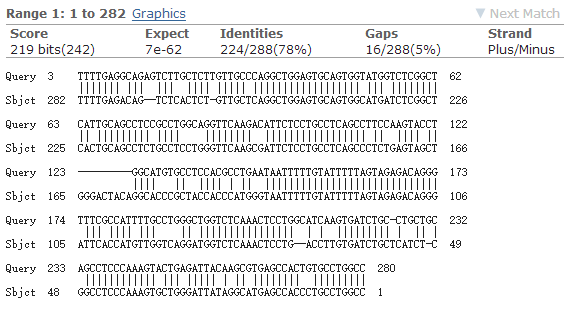 Alusq Matches AluJb: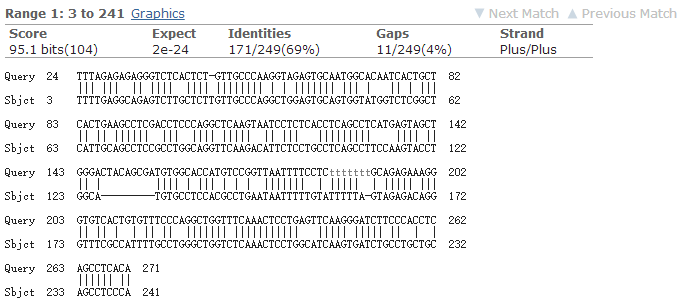 IDSexYearWHO（Grade）MGMTGFAPOlig-2EMAKi-67VimentinNeuNNFCKS-100P53MMP-9PTENSynCDsVEGFIDH12870492Male17I+++N/AN/A<1%N/AN/AN/AN/A+<1%++N/AN/AN/AN/A1556250Female46I5%-10%N/A2+N/A>4%-N/AN/AN/AN/AN/AN/AN/AN/AN/AN/AN/A1198476Female23I20-30%+-+2%-5%+N/AN/A-N/A-N/AN/AN/AN/AN/AN/A1713980Male47I-+++++-2%-3%++++N/A++N/AN/AN/AN/ACD3-CD20-CD68+CD34+N/AN/A1390857Male56IIN/AN/AN/AN/AN/AN/AN/AN/AN/AN/AN/AN/AN/AN/AN/AN/AN/A1060699Female45II2%+++N/A-<1%N/AN/AN/AN/A++-+/-N/AN/AN/AN/AN/A0091885Female44II5%-10%N/AN/AN/AN/AN/AN/AN/AN/AN/AN/AN/AN/AN/AN/AN/AN/A1552583Female60II2%-5%++N/A2%-5%N/AN/AN/AN/AN/A50%-60%+N/AN/AN/AN/AN/A1377690Female38III2%++N/A3%-5%+N/AN/AN/AN/AN/AN/AN/AN/AN/AN/AN/A1835308Female63III<1%++N/A8%N/AN/AN/AN/AN/A+N/AN/AN/AN/AN/AN/A1205271Female45III-+++N/AN/A5%N/AN/AN/AN/A++-N/A-N/ACD34-N/AN/A1059368Female55III2%+N/A-7%-8%+N/AN/AN/A+N/AN/AN/AN/AN/AN/AN/A1734521Male45III+++N/A<1%N/AN/AN/A-N/A-N/AN/AN/AN/AN/AN/A1190246Female34III20%+++N/A++2%+++N/AN/AN/A++++N/A++N/ACD68+N/AN/A219332Male47III-++N/A+2%N/AN/AN/AN/A++-N/A+/-N/ACD34-N/AN/A1198351Male37III8%+N/AN/A<2%N/AN/AN/AN/A++N/A-N/ACD34+N/AN/A1457517Male50III>90%-+-50%-60%N/AN/AN/AN/AN/A30%-40%N/AN/AN/AN/AN/AN/A0510987Male51III<5%+N/AN/A10%N/AN/AN/AN/A+N/AN/A+/-N/ACD34+N/AN/A1903007Male66III-++-40%+-N/A-N/A+/-N/AN/AN/AN/AN/AN/A1351734Male32IIIN/AN/AN/AN/AN/AN/AN/AN/AN/AN/AN/AN/AN/AN/AN/AN/AN/A1309303Male12III2%-5%-+N/A70%-80%+N/A--+10%-15%N/AN/A+N/AN/AN/A0089326Male44IV++++N/AN/A5%-10%N/AN/AN/AN/AN/AN/AN/AN/AN/AN/AN/AN/A2907331Male69IV5%+N/A-N/A++N/AN/AN/AN/A+N/A-N/AN/AN/AN/A2754818Male64IV+-N/A->25%N/AN/A-N/A++++N/AN/AN/AN/AN/AN/A1383534Male39IV10%+++15%++N/AN/AN/AN/AN/AN/AN/AN/AN/AN/A1036693Male60IV5%+N/A+40%+N/AN/A++N/AN/AN/AN/ACD34-N/AN/A1152417Female35IV3%++-20%N/AN/A-N/AN/A-N/AN/AN/ACD56+N/A-1752197Male55IVN/AN/AN/AN/AN/AN/AN/AN/AN/AN/AN/AN/AN/AN/AN/AN/AN/A1474282Male47IV-++N/A70%-80%++--N/AN/AN/AN/AN/ACD199+N/AN/A1683343Male57IV+++-20%+N/AN/A-N/AN/AN/AN/AN/ACD34+N/AN/A0266417Male43IV+/-++-60%+N/AN/A-N/AN/AN/AN/AN/AN/AN/AN/A1450350Male13IVN/A++N/A20%+N/AN/AN/A+N/AN/AN/AN/AN/AN/AN/A2218546Female62IV-++-20%-30%N/AN/AN/AN/AN/A20%-30%N/AN/AN/AN/AN/AN/A1044951Male44IV-+N/A-15%+++N/AN/A-++++N/A+N/AN/AN/AN/A1287563Male74IV++++30%-40%N/AN/AN/AN/A+1%+N/AN/AN/A+N/A2744946Female42IV5%+N/A->40%+N/AN/AN/A-N/AN/A-N/ACD68-N/AN/A2739745Female60IV15%+++N/A-20%++N/AN/AN/A++++N/A-+CD99+N/AN/A1722707Male50IV70%-80%++-15%-20%+-N/AN/A+-N/AN/AN/ACD56+CD99-N/AN/A0547181Male40IV-++N/A15%N/AN/AN/AN/AN/AN/AN/AN/AN/AN/AN/AN/AList of oligonucleotidesequences5'--> 3'primers for Real-time PCR and RT-PCRNR_103532-FCACCGAGACCAACAGAGTCANR_103532-RTGATGCCATAGTCCCTCCTTENST00000565934-FGCATGTTGCTGTTCCTGATGENST00000565934-RTGTCTCGCTTTGACGCAATAENST00000609220-FTGAAAAGACCAAAGTCAATTAAAAENST00000609220-RTCACTCATGTTTCCTGTTTTGGNR_110292-FCAATGCTTTTGCCCAGGTATNR_110292-RTCCGGTCCTGAATATCTTTGTTlnc-CASC1-2:1-FTCAAAACAACTCCATCGGAAGlnc-CASC1-2:1-RTCAGCTCCCAAAAGTGTTCClnc-DRAM1-1:1-FGCACCAACTCACTGTCCAAGlnc-DRAM1-1:1-RGGAGGTTTGCTCCTGGTTTTlnc-IFT81-5:1-FTCAGGGATAGCCACATTTTCTlnc-IFT81-5:1-RTGCACATGCTGAAGACTGCNR_037144-FCTTTACCTCCCTGCCATGAANR_037144-RGCAGCCATCATACAACCTCAhACTB-FO-1CGTGGACATCCGCAAAGAhACTB-RE-1GAAGGTGGACAGCGAGGCGAPDH_diver_FGTATTGGGCGCCTGGTCACCGAPDH_diver_RCGGCTGGCGACGCAAAAGAAhsa-miR-377-3p_F:ATCACACAAAGGCAACTTTThsa-miR-590-3p_F:TAATTTTATGTATAAGCTAGThsa-miR-132-5p_F:ACCGTGGCTTTCGATTGTTACThsa-miR-153-3p:TTGCATAGTCACAAAAGTGATChas-miR140_F:CAGTGGTTTTACCCTATGGTAGhas-miR-340-5p_F:TTATAAAGCAATGAGACTGATThas-miR-_F:ACTGGACTTAGGGTCAGAAGGChsa-miR-5p_F:TGAGAACTGAATTCCATGGGTThas-miR-495_F:GAAGTTGCCCATGTTATTTTCGhas-miR-129_F:AAGCCCTTACCCCAAAAAGCAThas-miR-218_F:TTGTGCTTGATCTAACCATGThas-miR-708_F:AAGGAGCTTACAATCTAGCThas-miR-205_F:TCCTTCATTCCACCGGAGTCTGhas-miR-134_F:TGTGACTGGTTGACCAGAGGGGhas-miR-124_F:CGTGTTCACAGCGGACCTTGhas-miR-148a-3p_F:TCAGTGCACTACAGAACTTTGThas-miR-338_F:AACAATATCCTGGTGCTGAGTGhas-miR-329_F:GAGGTTTTCTGGGTTTCTGTTTChas-miR-335_F:TCAAGAGCAATAACGAAAAATGThas-miR-185_F:TGGAGAGAAAGGCAGTTCCTGAU6-SCTCGCTTCGGCAGCACAU6-AAACGCTTCACGAATTTGCGTCDRAS1-FACGTCTCCAGTGTGCTGACDRAS1-RCTTGACACAGGTGCCATCPI3KCA-FACTCTCAGCAGGCAAAGACCPI3KCA-RATTCAGTTCAATTGCAGAAGGAGNR_037144-FAGGTGACCACCGGAAAGAAGNR_037144-RCTTCTTCATGGCAGGGAGGTNR_002734-FCGATGCTCCCACATCCTTACNR_002734-RGTTTTTGTTTGAGGGGTCCAlnc-BET3L-2:1-FTGATTGAAGCATTTCTTAGCTCTClnc-BET3L-2:1-RTCTTGGTTTGTCAGCAGCATCENST00000398460-FTCCGAGGGGAAATGTTTAGAGCENST00000398460-RGCCCAACCTATCCAGCTTTGANR_002791-FGCCAGGAAGCAACAGAGAGNR_002791-RTGCTGATCGAACTGATAATTTGNR_024442-FAGTATCCAAACAGGAGTGGCTNR_024442-RAGGGATTTCACGCTGGCTGADARB2-FCCTAAACACCAAGGCGAGATADARB2-RAAAACTAACGGGGCACACTGFOXO4-FTCCCATCATTTCCTGTGTCAFOXO4-RCACACTTCCCCACTCCAATCCCK-FCAACCACACACCTCACCAGAACCK-RACCAGGAGTCACAGATGAAGASOX4-FGCTCAAAGACAGCGACAAGASOX4-RCTGGGCCGGTACTTGTAGTCEGFR-FCCTAATCTGTGTGTGCCCTGTEGFR-RATTGGATGGGGTGGATATTGlinear NT5E-FGAGGACACTCCAACACATTTliner NT5E-RTTAGAAGAATGGGATTTCCAhsa_circ_0083682-FGATCGATGTTAAACGTCACAGCAhsa_circ_0083682-RACGTGTAGCTCATCTTGGAGGhsa_circ_0006847-FCACCCAGGCTGGAGAGACAhsa_circ_0006847-RTCACAGCCAGGAGGGATCTThsa_circ_0037751-FGCAGCCCAACTCCACCAAhsa_circ_0037751-RTCCCGGAAGGCGAAGTGhsa_circ_0001162-FGAGCCAGTTTGCCGGATAhsa_circ_0001162-RATCTGCGCCTCCACTCCThsa_circ_0006774-FTGCTGTGTACCTGCCCAAThsa_circ_0006774-RTCTCCTCGGCCATCTCAGhsa_circ_0005896-FCTTTCCCGCTCTAACTTTTCAGAThsa_circ_0005896-RTTAGTCCAAACTGAAATACCCCTGTAhsa_circ_0007469-FACAATTTGATTGATTTCTGTCCCTTAhsa_circ_0007469-RGGCCCCACCGTTAGTATTTCAhsa_circ_0007970-FTTTTGGTTCCAAGCAGAAGGhsa_circ_0007970-RGTCAGCACCAGGGCTTTCTAhsa_circ_0029086-FTGCCACTTTGAGTGAAAAGGhsa_circ_0029086-RTCACTGATTGGTCGGCTACAhsa_circ_0029088-FTCAGGGAAAATGCTACAACACThsa_circ_0029088-RACTTCTCTCGCCAACCAAAAhsa_circ_0029092-FCCTTGGAGTCTACCAGTTTGChsa_circ_0029092-RTAAGTCCGCCGATTTTCATChsa_circ_0029094-FTTTGCCATACTGCTCCCTTAhsa_circ_0029094-RTGTTGAATTTTTAAAAGCTGAAGGThsa_circ_0029095-FACGAGCACAAAAGATTTGGTCAThsa_circ_0029095-RAAAAAATCCACTGTATGTAAGAAGTAGCAhsa_circ_0030574-FGGGCAATTCTCAGGAAAAATChsa_circ_0030574-RCACAGCCACAGAGACCACAChsa_circ_0031782-FGGCTCTTTTCCAAGAAGTGGhsa_circ_0031782-RAGACTGAAGAGCTTCTGTGAGGhsa_circ_0060916-FGGTAGTCCAGCATCCAGCTChsa_circ_0060916-RGGCTGCAGCATATTCACAAAhsa_circ_0060918-FTTGTGTGCCTGCTGGTAGTChsa_circ_0060918-RAAGTCAATCCCAGCAACCTGhsa_circ_0066947-FTCTTCTTTCTTGTGGCATCTCCTThsa_circ_0066947-RCCAATCCTCAAACATAGGTGTAACChsa_circ_0066949-FGGCAGTAGGTTTAAGCAAGGTTACAhsa_circ_0066949-RCCCATAAACAGAAAAATCGATACCAhsa_circ_0069065-FCGGAATGCAGCCACCAAhsa_circ_0069065-RCGGCTCACATTCCTTGAAGTChsa_circ_0072121-FGTAACCCGGAGCCCTGTGAhsa_circ_0072121-RTTCTTTCCCATCATGCTGGAThsa_circ_0072659-FCAGTGTGAAAGCAAATGTGACAGTAhsa_circ_0072659-RTCACGGTAAAGTTTGGCAACCThsa_circ_0072660-FAATGCAGCAGTGTGAAAGCAhsa_circ_0072660-RGTCATTCAGCCACCAAGGTThsa_circ_0074048-FAATAAACCTCAAAACCTGCCChsa_circ_0074048-RGCAACTTTATTAGCAGCTCGGChsa_circ_0077232-FAGATAAGCTCTTTGGTCGGAhsa_circ_0077232-RCGAATGTCCCAGTGCAATAAhsa_circ_0077407-FGAACTGCTGAAAAAGTCCATCAhsa_circ_0077407-RACTGGACTGTAACAAGGTTTCCAhsa_circ_0077888-FTGGAGATGGCCGAGATGAGhsa_circ_0077888-RGGGCTGTAGCCACTACTTGTAATTACThsa_circ_0078070-FGGTTACCTGCCTGTCCAGACAhsa_circ_0078070-RGACAACTTTATCCCAGCTGAAGAGAhsa_circ_0078080-FACAACCCAAAAGGGATGGAThsa_circ_0078080-RTTCACCTGTTCAGCCTCAAGhsa_circ_0078082-FCTCAACATATCAAAAGTGCCAAAAAhsa_circ_0078082-RTCTTCAGTCCAACGGCATACTGhsa_circ_0079865-FTTCGCCCTTGTTGGATCTTAhsa_circ_0079865-RTGGCATTGGTGAGAAGAGTGhsa_circ_0088564-FCTCTTTCTGAGGAGCTGTTACTGAhsa_circ_0088564-RATGTCTTTGTTTGCCCACCTOligos for cloning of gRNAssgRNA-1-S5’- CACCGTCTTGAACCTGCCAGGCGG -3’sgRNA-1-AS5’- AAACCCGCCTGGCAGGTTCAAGAC -3’sgRNA-2-S5’- CACCGCACATGCCAGGTACTTGGA -3’sgRNA-2-AS5’- AAACTCCAAGTACCTGGCATGTGC -3’sgRNA-3-S5’- CACCGAGGGTTTCGCCATTTTGCCT -3’sgRNA-3-AS5’- AAACAGGCAAAATGGCGAAACCCTC -3’sgRNA-4-S 5’- CACCGATGAGCAGATCACAAGGTC -3’ sgRNA-4-AS5’- AAACGACCTTGTGATCTGCTCATC -3’ sgRNA-5-S 5’- CACCGAATTACCCATGGGTGGTAGC -3’ sgRNA-5-AS 5’- AAACGCTACCACCCATGGGTAATTc -3’ sgRNA-6-S 5’- CACCGCCTCAGCCCTCTGAGTAGC -3’ sgRNA-6-AS 5’- AAACGCTACTCAGAGGGCTGAGGC -3’ Primers to amplify genomic deletionsF3 CTTGCTGCACACAGAGAACC R3 CAAACTGTGAGGAGGCTTCA F4 GAGAACCTGGGTTGCACAGT R4 GCCTAAGCACGTAAGCATGA F5 CTGGTAAAATCACAATGCACAGA R5 TGTGGGCTTTCCTGAATAGG F6 GCATTAATACAAACAGTGCTCCTG R6 CAGATAATCAAGGGACCAGCA FISH probescircNT5ECTTCAAACACTAAATTTGTCCGACCAAACAGCTTATCTTCmiR-422aGCCTTCTGACCCTAAGTCCAGTsiRNAsADAR1-1#-FCGCAGAGUUCCUCACCUGUTTADAR1-1#-RCGGUGGGCUCUGCGADAR1-2#-FGGAUGCAAAUCAAGAGAAATTADAR1-2#-RUUUCUCUUGUUUGCUCCScramble/siRNA control-F:UUCUCCGAACGUGUCACGUTTScramble/siRNA control-R:ACGUGACACGUUCGGAGAATTsi-circNT5ECTCTTTGGTCGGACAAATTTAList of AntibodiesSource and indentifieranti-NT5E/CD73ProteintechTM, Cat No.:12231-1-APanti-SOX4Abcam, ab80261, Cat No.:GR279180-1anti-ADARB2Abnova, Cat No.:PAB22715 (Lot:A95452);Santa Cruz, Cat No.: sc-73410anti-Smad2ProteintechTM, Cat No.:12570-1-APanti-pSmad2(S467)Abcam, ab53100, Cat No.:GR540308-12anti-Akt(S473)ProteintechTM, Cat No.:10176-2-APanti-pAktCell Signaling Technology, Cat No.:9271TName Reference(Pubmed ID)miR-37724951112miR-590-3p26556542miR-13225983322/27522003/27698888/25720694/26898440/26604788miR-15327215075/23397238/27295037/21213215miR-14027498787miR-340-5p25831237/25817794miR-146a/146b-5p25326894/26916895/26320176/26239619/23796692/20874002/19265686miR-49525759932/23594394/27220777miR-12926510428miR-21826889813/26572167/24368849/24357514/23950210/20933503/25789001/25943352/26012781/26133092/26137139/26407971/23243056miR-70823754151miR-20526230475/23683741/22159356miR-13425564273/23467648miR-12421196113/18577219/23624896/24861879/26554866/24497408/23936026/25112530/23817964/26530859/24954504/23761023miR-148ab-3p/15227446363/25971746/25218589/25224277miR-33827739438/26936749miR-32923866847miR-33522644918/22172575miR-18521962230/26458593